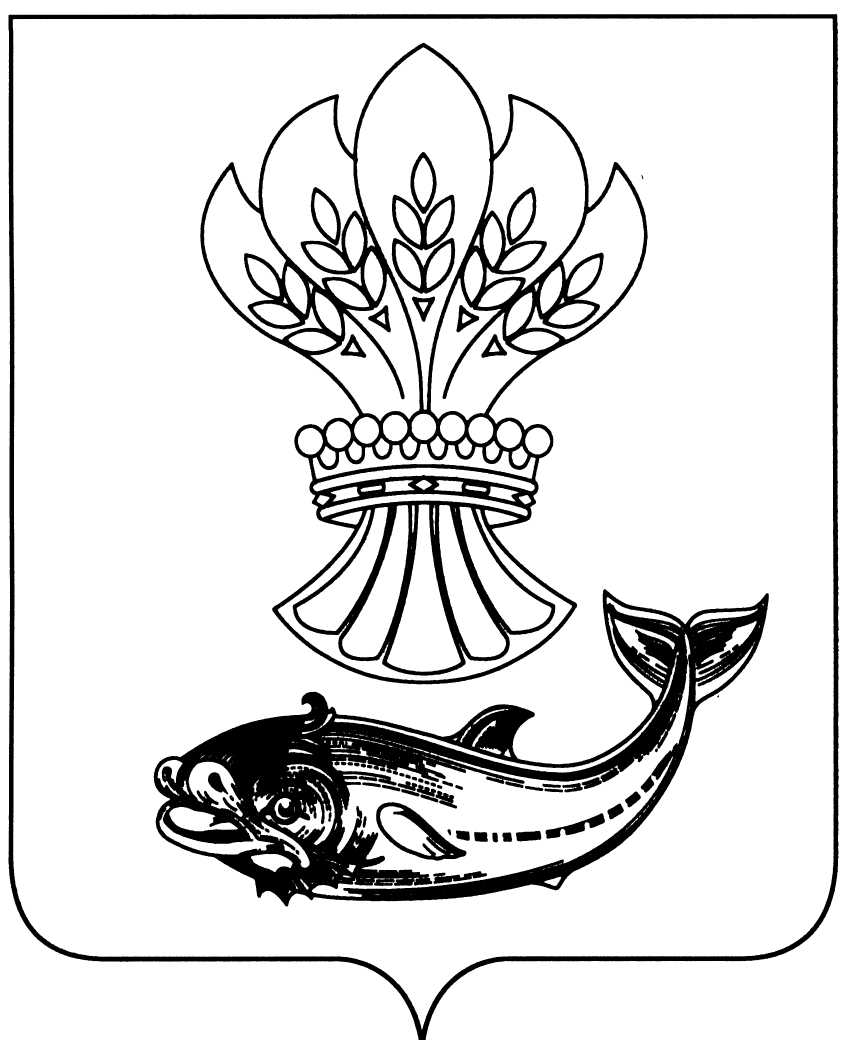 СОВЕТ НАРОДНЫХ ДЕПУТАТОВ  ПАНИНСКОГО МУНИЦИПАЛЬНОГО РАЙОНАВОРОНЕЖСКОЙ ОБЛАСТИР Е Ш Е Н И Еот  27.11.2017  г.  № 102р.п. ПаниноО проекте решения «О принятии Устава Панинского муниципального района Воронежской области»        В соответствии с Федеральным законом от 6 октября 2003 года № 131-ФЗ «Об общих принципах организации местного самоуправления в Российской Федерации», Совет народных депутатов Панинского муниципального района Воронежской области р е ш и л:1. Принять проект решения «О принятии Устава Панинского муниципального района Воронежской области» согласно приложению к настоящему решению.2. Назначить публичные слушания по проекту решения «О принятии Устава Панинского муниципального района Воронежской области» на 28 декабря 2017 года в 10:00 часов в малом зале заседаний администрации Панинского муниципального района Воронежской области по адресу: Воронежская область, р.п. Панино, ул. Советская, д. 2. 3. Утвердить Порядок участия граждан в обсуждении проекта Устава Панинского муниципального района Воронежской области и учета предложений по обсуждаемому проекту согласно приложению № 1 к настоящему решению. 4. Обязанности по учету предложений по проекту решения «О принятии Устава Панинского муниципального района Воронежской области» возложить на рабочую группу по подготовке проекта решения «О принятии Устава Панинского муниципального района Воронежской области» согласно приложению № 2 к настоящему решению. 5. Опубликовать проект решения «О принятии Устава Панинского муниципального района Воронежской области» в официальном издании органов местного самоуправления Панинского муниципального района «Панинский муниципальный вестник». 6. Контроль за исполнением настоящего решения оставляю за собой.Глава Панинского муниципального района                                                                 В.Д. ЖукавинСОВЕТ НАРОДНЫХ ДЕПУТАТОВ  ПАНИНСКОГО МУНИЦИПАЛЬНОГО РАЙОНАВОРОНЕЖСКОЙ ОБЛАСТИР Е Ш Е Н И Еот _____ г. № ___р.п. ПаниноО принятии Устава Панинского муниципального района Воронежской области В соответствии с Федеральным законом от 6 октября 2003 года № 131-ФЗ «Об общих принципах организации местного самоуправления в Российской Федерации», Совет народных депутатов Панинского муниципального района Воронежской области р е ш и л:1. Принять Устав Панинского муниципального района Воронежской области согласно приложению к настоящему решению.2. Представить настоящее решение в территориальный орган уполномоченного федерального органа исполнительной власти в сфере регистрации уставов муниципальных образований для государственной регистрации в порядке, установленном федеральным законом.3. Опубликовать настоящее решение после его государственной регистрации.4. Со дня вступления в силу настоящего Устава признать утратившими силу постановление Совета народных депутатов Панинского района от 15.14.2005 № 81, решения Совета народных депутатов Панинского муниципального района от 11.08.2006 № 64, от 20.07.2007 № 141, от 11.03.2009 № 101, от 01.07.2009 № 132, от 17.09.2010 № 198, от 26.08.2011 № 254, от 17.04.2012 № 11, от 20.02.2015 № 151, от 18.09.2015 № 171, от 28.04.2017 № 82.ПроектУТВЕРЖДЕНрешением Совета народных депутатовПанинского муниципального районаВоронежской областиот ____________ 2017 года № ____УСТАВПАНИНСКОГО МУНИЦИПАЛЬНОГО РАЙОНАВОРОНЕЖСКОЙ ОБЛАСТИ2017 годСовет народных депутатов Панинского муниципального района Воронежской области, руководствуясь интересами населения Панинского муниципального района Воронежской области и сознавая свою ответственность за социально-экономическое и культурное развитие Панинского муниципального района Воронежской области, действуя в рамках полномочий, предоставленных Конституцией Российской Федерации, федеральными законами и законами Воронежской области, принимает настоящий Устав Панинского муниципального района Воронежской области, определяющий и закрепляющий статус Панинского муниципального района. Глава 1. Общие положенияСтатья 1. Наименование и правовой статус Панинского муниципального района1. Полное наименование муниципального образования: Панинский муниципальный район Воронежской области (далее по тексту Устава - Панинский муниципальный район).2. Панинский район образован Указом Президиума Верховного Совета РСФСР от 12.01.1965.Панинский район Воронежской области образован 30.07.1928 постановлением ВЦИК и СНК РСФСР «О новом районировании».Законом Воронежской области от 15.10.2004 № 63-ОЗ Панинский район наделен статусом муниципального района.Местное самоуправление осуществляется на всей территории Панинского муниципального района.Границы территории Панинского муниципального района устанавливаются и изменяются законами Воронежской области в соответствии с требованиями федерального законодательства.	Панинский муниципальный район расположен в северо-восточной части Воронежской области и граничит: с севера - с Верхнехавским, с запада - с Новоусманским, с юго-запада -                      с Каширским, с востока - с Эртильским, с юга - с Бобровским, с юго-востока - с Аннинским муниципальными районами Воронежской области.Общая площадь территории Панинского муниципального района составляет 1398 квадратных километров.	3. В состав территории Панинского муниципального района входят следующие городские и сельские поселения:	Городские поселения:- Панинское городское поселение с административным центром в рабочий поселок Панино; - Перелешинское городское поселение с административным центром в рабочий поселок Перелешинский.Сельские поселения: - Дмитриевское сельское поселение с административном центром село Дмитриевка;- Ивановское сельское поселение с административным центром село Ивановка 1-я;- Красненское сельское поселение с административным центром поселок Перелешино;- Краснолиманское сельское поселение с административным центром село Красный Лиман;- Криушанское сельское поселение с административным центром село Криуша; - Михайловское сельское поселение с административным центром поселок Михайловский;- Октябрьское сельское поселение с административным центром поселок Октябрьский;- Прогрессовское сельское поселение с административным центром село Михайловка 1-я;- Росташевское сельское поселение с административным центром село Алое Поле;- Чернавское сельское поселение с административным центром село Чернавка.4. Административным центром Панинского муниципального района является рабочий поселок Панино.5. Преобразование, упразднение Панинского муниципального района, изменение его границ и наименования производится в соответствии с федеральным и областным законодательством.Статья 2. Официальные символы Панинского муниципального районаПанинский муниципальный район в соответствии с федеральным законодательством и геральдическими правилами вправе устанавливать официальные символы, отражающие исторические, культурные, национальные и иные местные традиции и особенности. Официальные символы Панинского муниципального района подлежат государственной регистрации в порядке, установленном федеральным законодательством.Описание и правила пользования официальными символами (флаг, герб) Панинского муниципального района содержатся в Положении о флаге, гербе, принимаемом Советом народных депутатов Панинского муниципального района.Статья 3. Жители Панинского муниципального района1. Жителями Панинского муниципального района являются граждане Российской Федерации, постоянно или преимущественно проживающие на его территории.2. Иностранные граждане, постоянно или преимущественно проживающие на территории Панинского муниципального района, обладают при осуществлении местного самоуправления правами в соответствии с международными договорами Российской Федерации и федеральными законами.3. Для жителей Панинского муниципального района может устанавливаться почетное звание: «Почетный гражданин Панинского муниципального района Воронежской области». Порядок присвоения почетного звания определяется Положением, утверждаемым Советом народных депутатов Панинского муниципального района.Статья 4. Межмуниципальное сотрудничествоВ целях объединения финансовых средств, материальных и иных ресурсов для решения вопросов местного значения Панинского муниципального района и других муниципальных образований района могут быть образованы межмуниципальные объединения, учреждены хозяйственные общества и другие межмуниципальные организации в соответствии                                        с федеральными законами и нормативными правовыми актами представительных органов муниципальных образований.В этих же целях органы местного самоуправления могут заключать договоры и соглашения. Указанные межмуниципальные объединения не могут наделяться полномочиями органов местного самоуправления.Глава 2. Правовые и экономические основы местного самоуправленияСтатья 5. Правовая основа местного самоуправления Панинского муниципального районаПравовую основу местного самоуправления Панинского муниципального района составляют:- общепризнанные принципы и нормы международного права;- международные договоры Российской Федерации;- Конституция Российской Федерации;- Федеральные конституционные законы;- Федеральный закон от 06.10.2003 № 131-ФЗ «Об общих принципах организации местного самоуправления в Российской Федерации»;- другие федеральные законы;- издаваемые в соответствии с федеральными законами иные нормативные правовые акты Российской Федерации (указы и распоряжения Президента Российской Федерации, постановления и распоряжения Правительства Российской Федерации, иные нормативные правовые акты федеральных органов исполнительной власти); - Устав Воронежской области;- законы и иные нормативные правовые акты Воронежской области;- решения, принятые на местном референдуме;- Устав Панинского муниципального района;- иные муниципальные правовые акты Панинского муниципального района.Статья 6. Взаимоотношения органов местного самоуправления Панинского муниципального района с органами государственной власти1. Органы государственной власти не вправе принимать решения и совершать действия, ограничивающие права органов местного самоуправления Панинского муниципального района, установленные Конституцией Российской Федерации, федеральными законами и законами Воронежской области.2. Взаимоотношения органов местного самоуправления с органами государственной власти области осуществляются посредством:- реализации областных программ, направленных на социально-экономическое развитие муниципальных образований;- заключения договоров (соглашений) между органами местного самоуправления и органами государственной власти области;- создания координационных, консультативных, совещательных и иных рабочих органов, как постоянно действующих, так и временных;- законодательной инициативы Совета народных депутатов Панинского муниципального района в областную Думу.Статья 7. Взаимоотношения органов местного самоуправления Панинского муниципального района и органов местного самоуправления городских и сельских поселений1. В пределах собственной компетенции городские и сельские поселения Панинского муниципального района самостоятельны.2. Должностные лица местного самоуправления городских и сельских поселений не подчинены должностным лицам местного самоуправления Панинского муниципального района. Назначение должностных лиц городских и сельских поселений должностными лицами местного самоуправления Панинского муниципального района не допускается.3. Органы местного самоуправления отдельных поселений, входящих в состав Панинского муниципального района, вправе заключать соглашения с органами местного самоуправления Панинского муниципального района о передаче им осуществления части своих полномочий по решению вопросов местного значения за счет межбюджетных трансфертов, предоставляемых из бюджетов этих поселений в бюджет муниципального района в соответствии с Бюджетным кодексом Российской Федерации.Органы местного самоуправления Панинского муниципального района вправе заключать соглашения с органами местного самоуправления отдельных поселений, входящих в состав Панинского муниципального района, о передаче им осуществления части своих полномочий по решению вопросов местного значения за счет межбюджетных трансфертов, предоставляемых из бюджета муниципального района в бюджеты соответствующих поселений в соответствии с Бюджетным кодексом Российской Федерации.Указанные соглашения должны заключаться на определенный срок, содержать положения, устанавливающие основания и порядок прекращения их действия, в том числе досрочного, порядок определения ежегодного объема указанных в настоящей части межбюджетных трансфертов, необходимых для осуществления передаваемых полномочий, а также предусматривать финансовые санкции за неисполнение соглашений. Порядок заключения соглашений определяется нормативными правовыми актами Совета народных депутатов Панинского муниципального района.4. Споры между органами местного самоуправления Панинского муниципального района                      и органами местного самоуправления городских и сельских поселений Панинского муниципального района (их должностными лицами) разрешаются посредством согласительных процедур, а также в судебном порядке.Статья 8. Вопросы местного значения Панинского муниципального района1. К вопросам местного значения Панинского муниципального района относятся:1) составление и рассмотрение проекта бюджета Панинского муниципального района, утверждение и исполнение бюджета Панинского муниципального района, осуществление контроля за его исполнением, составление и утверждение отчета об исполнении бюджета Панинского муниципального района;2) установление, изменение и отмена местных налогов и сборов Панинского муниципального района;3) владение, пользование и распоряжение имуществом, находящимся в муниципальной собственности Панинского муниципального района;4) организация в границах Панинского муниципального района электро- и газоснабжения поселений, в пределах полномочий, установленных законодательством Российской Федерации;5) дорожная деятельность в отношении автомобильных дорог местного значения вне границ населенных пунктов в границах Панинского муниципального района, осуществление муниципального контроля за сохранностью автомобильных дорог местного значения вне границ населенных пунктов в границах Панинского муниципального района и обеспечение безопасности дорожного движения на них, а также осуществление иных полномочий в области использования автомобильных дорог и осуществления дорожной деятельности в соответствии с законодательством Российской Федерации;6) создание условий для предоставления транспортных услуг населению и организация транспортного обслуживания населения между поселениями в границах Панинского муниципального района;7) участие в профилактике терроризма и экстремизма, а также в минимизации и (или) ликвидации последствий проявлений терроризма и экстремизма на территории Панинского муниципального района;8) разработка и осуществление мер, направленных на укрепление межнационального и межконфессионального согласия, поддержку и развитие языков и культуры народов Российской Федерации, проживающих на территории муниципального района, реализацию прав национальных меньшинств, обеспечение социальной и культурной адаптации мигрантов, профилактику межнациональных (межэтнических) конфликтов;9) участие в предупреждении и ликвидации последствий чрезвычайных ситуаций на территории Панинского муниципального района;10) организация охраны общественного порядка на территории Панинского муниципального района муниципальной милицией;11) предоставление помещения для работы на обслуживаемом административном участке муниципального района сотруднику, замещающему должность участкового уполномоченного полиции;12) организация мероприятий межпоселенческого характера по охране окружающей среды;13) организация предоставления общедоступного и бесплатного дошкольного, начального общего, основного общего, среднего общего образования по основным общеобразовательным программам в муниципальных образовательных организациях (за исключением полномочий по финансовому обеспечению реализации основных общеобразовательных программ в соответствии с федеральными государственными образовательными стандартами), организация предоставления дополнительного образования детей в муниципальных образовательных организациях (за исключением дополнительного образования детей, финансовое обеспечение которого осуществляется органами государственной власти Воронежской области), создание условий для осуществления присмотра и ухода за детьми, содержания детей в муниципальных образовательных организациях, а также организация отдыха детей в каникулярное время;14) создание условий для оказания медицинской помощи населению на территории Панинского муниципального района (за исключением территорий поселений, включенных в утвержденный Правительством Российской Федерации перечень территорий, население которых обеспечивается медицинской помощью в медицинских организациях, подведомственных федеральному органу исполнительной власти, осуществляющему функции по медико-санитарному обеспечению населения отдельных территорий) в соответствии с территориальной программой государственных гарантий бесплатного оказания гражданам медицинской помощи;15) организация утилизации и переработки бытовых и промышленных отходов;16) утверждение схем территориального планирования Панинского муниципального района, утверждение подготовленной на основе схемы территориального планирования Панинского муниципального района документации по планировке территории, ведение информационной системы обеспечения градостроительной деятельности, осуществляемой на территории Панинского муниципального района, резервирование и изъятие земельных участков в границах Панинского муниципального района для муниципальных нужд;17) утверждение схемы размещения рекламных конструкций, выдача разрешений на установку и эксплуатацию рекламных конструкций на территории Панинского муниципального района, аннулирование таких разрешений, выдача предписаний о демонтаже самовольно установленных рекламных конструкций на территории Панинского муниципального района, осуществляемые в соответствии с Федеральным законом от 13.03.2006 № 38-ФЗ «О рекламе»;18) формирование и содержание муниципального архива, включая хранение архивных фондов поселений;19) содержание на территории Панинского муниципального района межпоселенческих мест захоронения, организация ритуальных услуг;20) создание условий для обеспечения поселений, входящих в состав Панинского муниципального района, услугами связи, общественного питания, торговли и бытового обслуживания;21) организация библиотечного обслуживания населения межпоселенческими библиотеками, комплектование и обеспечение сохранности их библиотечных фондов;22) создание условий для обеспечения поселений, входящих в состав Панинского муниципального района, услугами по организации досуга и услугами организаций культуры;23) создание условий для развития местного традиционного народного художественного творчества в поселениях, входящих в состав Панинского муниципального района;24) выравнивание уровня бюджетной обеспеченности поселений, входящих в состав Панинского муниципального района, за счет средств бюджета Панинского муниципального района;25) организация и осуществление мероприятий по территориальной обороне и гражданской обороне, защите населения и территории Панинского муниципального района от чрезвычайных ситуаций природного и техногенного характера;26) создание, развитие и обеспечение охраны лечебно-оздоровительных местностей и курортов местного значения на территории Панинского муниципального района, а также осуществление муниципального контроля в области использования и охраны особо охраняемых природных территорий местного значения;27) организация и осуществление мероприятий по мобилизационной подготовке муниципальных предприятий и учреждений, находящихся на территории Панинского муниципального района;28) осуществление мероприятий по обеспечению безопасности людей на водных объектах, охране их жизни и здоровья;29) создание условий для развития сельскохозяйственного производства в поселениях, расширения рынка сельскохозяйственной продукции, сырья и продовольствия, содействие развитию малого и среднего предпринимательства, оказание поддержки социально ориентированным некоммерческим организациям, благотворительной деятельности и добровольчеству;30) обеспечение условий для развития на территории Панинского муниципального района физической культуры и массового спорта, организация проведения официальных физкультурно-оздоровительных и спортивных мероприятий Панинского муниципального района;31) организация и осуществление мероприятий межпоселенческого характера по работе с детьми и молодежью;32) осуществление в пределах, установленных водным законодательством Российской Федерации, полномочий собственника водных объектов, установление правил использования водных объектов общего пользования для личных и бытовых нужд, включая обеспечение свободного доступа граждан к водным объектам общего пользования и их береговым полосам;33) осуществление мер по противодействию коррупции в границах Панинского муниципального района;34) обеспечение выполнения работ, необходимых для создания искусственных земельных участков для нужд Панинского муниципального района, проведение открытого аукциона на право заключить договор о создании искусственного земельного участка в соответствии с федеральным законом;35) осуществление муниципального лесного контроля;36) присвоение адресов объектам адресации, изменение, аннулирование адресов, присвоение наименований элементам улично-дорожной сети (за исключением автомобильных дорог федерального значения, автомобильных дорог регионального или межмуниципального значения), наименований элементам планировочной структуры в границах межселенной территории Панинского муниципального района, изменение, аннулирование таких наименований, размещение информации в государственном адресном реестре;37) осуществление муниципального земельного контроля на межселенной территории Панинского муниципального района;38) организация в соответствии с Федеральным законом от 24.07.2007 N 221-ФЗ «О государственном кадастре недвижимости» выполнения комплексных кадастровых работ и утверждение карты-плана территории.2. Органы местного самоуправления Панинского муниципального района обладают всеми правами и полномочиями органов местного самоуправления поселения на межселенных территориях, в том числе полномочиями органов местного самоуправления поселения по установлению, изменению и отмене местных налогов и сборов в соответствии с законодательством Российской Федерации о налогах и сборах.Статья 9. Права органов местного самоуправления Панинского муниципального района                  на решение вопросов, не отнесенных к вопросам местного значения Панинского муниципального района1. Органы местного самоуправления Панинского муниципального района имеют право на:1) создание музеев Панинского муниципального района;2) участие в осуществлении деятельности по опеке и попечительству;3) создание условий для осуществления деятельности, связанной с реализацией прав местных национально-культурных автономий на территории Панинского муниципального района;4) оказание содействия национально-культурному развитию народов Российской Федерации и реализации мероприятий в сфере межнациональных отношений на территории Панинского муниципального района;5) осуществление функций учредителя муниципальных образовательных организаций высшего образования, находящихся в их ведении по состоянию на 31.12.2008;6) создание условий для развития туризма;7) оказание поддержки общественным наблюдательным комиссиям, осуществляющим общественный контроль за обеспечением прав человека и содействие лицам, находящимся в местах принудительного содержания;8) оказание поддержки общественным объединениям инвалидов, а также созданным общероссийскими общественными объединениями инвалидов организациям в соответствии с Федеральным законом от 24.11.1995 № 181-ФЗ «О социальной защите инвалидов в Российской Федерации»;9) осуществление мероприятий, предусмотренных Федеральным законом от 20.07.2012                   № 125-ФЗ «О донорстве крови и ее компонентов»;10) совершение нотариальных действий, предусмотренных законодательством, в случае отсутствия в расположенном на межселенной территории населенном пункте нотариуса;11) создание условий для организации проведения независимой оценки качества оказания услуг организациями в порядке и на условиях, которые установлены федеральными законами.12) осуществление мероприятий в сфере профилактики правонарушений, предусмотренных Федеральным законом от 23.06.2016 № 182-ФЗ «Об основах системы профилактики правонарушений в Российской Федерации»;13) оказание содействия развитию физической культуры и спорта инвалидов, лиц с ограниченными возможностями здоровья, адаптивной физической культуры и адаптивного спорта.2. Органы местного самоуправления Панинского муниципального района вправе решать вопросы, указанные в части 1 настоящей статьи, участвовать в осуществлении иных государственных полномочий (не переданных им в соответствии со статьей 19 Федерального закона от 06.10.2003 № 131-ФЗ «Об общих принципах организации местного самоуправления                        в Российской Федерации»), если это участие предусмотрено федеральными законами, а также решать иные вопросы, не отнесенные к компетенции органов местного самоуправления других муниципальных образований, органов государственной власти и не исключенные из их компетенции федеральными законами и законами субъектов Российской Федерации, за счет доходов местного бюджета, за исключением межбюджетных трансфертов, предоставленных из бюджетов бюджетной системы Российской Федерации, и поступлений налоговых доходов по дополнительным нормативам отчислений.Статья 10. Полномочия органов местного самоуправления Панинского муниципального района по решению вопросов местного значения1. В целях решения вопросов местного значения органы местного самоуправления Панинского муниципального района обладают следующими полномочиями:1) принятие устава Панинского муниципального района и внесение в него изменений и дополнений, издание муниципальных правовых актов;2) установление официальных символов Панинского муниципального района;3) создание муниципальных предприятий и учреждений, осуществление финансового обеспечения деятельности муниципальных казенных учреждений и финансового обеспечения выполнения муниципального задания бюджетными и автономными муниципальными учреждениями, а также осуществление закупок товаров, работ, услуг для обеспечения муниципальных нужд;4) установление тарифов на услуги, предоставляемые муниципальными предприятиями и учреждениями, и работы, выполняемые муниципальными предприятиями и учреждениями, если иное не предусмотрено федеральными законами;5) регулирование тарифов на подключение к системе коммунальной инфраструктуры, тарифов организаций коммунального комплекса на подключение, надбавок к тарифам на товары и услуги организаций коммунального комплекса, надбавок к ценам (тарифам) для потребителей;6) полномочиями в сфере стратегического планирования, предусмотренными Федеральным законом от 28.06.2014 № 172-ФЗ «О стратегическом планировании в Российской Федерации»;7) организационное и материально-техническое обеспечение подготовки и проведения муниципальных выборов, местного референдума, голосования по отзыву депутата, члена выборного органа местного самоуправления, выборного должностного лица местного самоуправления, голосования по вопросам изменения границ Панинского муниципального района, преобразования Панинского муниципального района;8) организация сбора статистических показателей, характеризующих состояние экономики и социальной сферы муниципального образования, и предоставление указанных данных органам государственной власти в порядке, установленном Правительством Российской Федерации;9) учреждение печатного средства массовой информации для опубликования муниципальных правовых актов, обсуждения проектов муниципальных правовых актов по вопросам местного значения, доведения до сведения жителей Панинского муниципального района официальной информации о социально-экономическом и культурном развитии муниципального образования, о развитии его общественной инфраструктуры и иной официальной информации;10) осуществление международных и внешнеэкономических связей в соответствии с федеральными законами;11) организация профессионального образования и дополнительного профессионального образования выборных должностных лиц местного самоуправления, членов выборных органов местного самоуправления, депутатов Совета народных депутатов Панинского муниципального района, муниципальных служащих и работников муниципальных учреждений;12) утверждение и реализация муниципальных программ в области энергосбережения и повышения энергетической эффективности, организация проведения энергетического обследования многоквартирных домов, помещения в которых составляют муниципальный жилищный фонд в границах Панинского муниципального района, организация и проведение иных мероприятий, предусмотренных законодательством об энергосбережении и о повышении энергетической эффективности;13) иными полномочиями в соответствии с Федеральным законом от 06.10.2003 № 131-ФЗ «Об общих принципах организации местного самоуправления в Российской Федерации», настоящим Уставом.2. Полномочия органов местного самоуправления, установленные настоящей статьей, осуществляются органами местного самоуправления Панинского муниципального района самостоятельно. Подчиненность органа местного самоуправления или должностного лица местного самоуправления Панинского муниципального района органу местного самоуправления или должностному лицу местного самоуправления другого муниципального образования                         не допускается.Статья 11. Наделение органов местного самоуправления Панинского муниципального района отдельными государственными полномочиями1. Наделение органов местного самоуправления отдельными государственными полномочиями Российской Федерации осуществляется федеральными законами и законами Воронежской области, отдельными государственными полномочиями Воронежской области - законами Воронежской области. Наделение органов местного самоуправления отдельными государственными полномочиями иными нормативными правовыми актами не допускается.2. Органы местного самоуправления могут наделяться отдельными государственными полномочиями на неограниченный срок либо, если данные полномочия имеют определенный срок действия, на срок действия этих полномочий.3. Финансовое обеспечение отдельных государственных полномочий, переданных органам местного самоуправления, осуществляется только за счет предоставляемых бюджету Панинского муниципального района субвенций из соответствующих бюджетов.Органы местного самоуправления имеют право дополнительно использовать собственные материальные ресурсы и финансовые средства для осуществления переданных им отдельных государственных полномочий в случаях и порядке, предусмотренных настоящим Уставом.Статья 12. Осуществление органами местного самоуправления Панинского муниципального района отдельных государственных полномочий1. Органы местного самоуправления Панинского муниципального района несут ответственность за осуществление отдельных государственных полномочий в пределах выделенных Панинскому муниципальному району на эти цели материальных ресурсов и финансовых средств.2. Органы местного самоуправления вправе осуществлять расходы за счет средств бюджета Панинского муниципального района (за исключением финансовых средств, передаваемых местному бюджету на осуществление целевых расходов) на осуществление полномочий,                            не переданных им в соответствии со статьей 19 Федерального закона от 06.10.2003 № 131-ФЗ                           «Об общих принципах организации местного самоуправления в Российской Федерации», если возможность осуществления таких расходов предусмотрена федеральными законами и если Советом народных депутатов Панинского муниципального района принято решение о реализации права на участие в осуществлении указанных полномочий.Органы местного самоуправления вправе устанавливать за счёт средств бюджета Панинского муниципального района (за исключением финансовых средств, передаваемых бюджету Панинского муниципального района на осуществление целевых расходов) дополнительные меры социальной поддержки и социальной помощи для отдельных категорий граждан вне зависимости от наличия в федеральных законах положений, устанавливающих указанное право.Финансирование полномочий, предусмотренное настоящей частью, не является обязанностью Панинского муниципального района, осуществляется при наличии возможности                   и не является основанием для выделения дополнительных средств из других бюджетов бюджетной системы Российской Федерации.Глава 3. Формы непосредственного осуществления населением Панинского муниципального района местного самоуправления и участия населения в осуществлении местного самоуправленияСтатья 13. Права граждан на осуществление местного самоуправления1. Граждане Российской Федерации на территории Панинского муниципального района осуществляют местное самоуправление в соответствии с Конституцией Российской Федерации, федеральными законами, законами Воронежской области и настоящим Уставом.Иностранные граждане, постоянно или преимущественно проживающие на территории Панинского муниципального района, обладают при осуществлении местного самоуправления правами в соответствии с международными договорами Российской Федерации и федеральными законами.2. Права граждан на осуществление местного самоуправления реализуются посредством:1) участия в местных референдумах, проводимых в порядке, установленном федеральными законами, законами Воронежской области;2) участия в голосовании по отзыву депутата Панинского муниципального района, члена выборного органа местного самоуправления, главы Панинского муниципального района, голосовании по вопросам изменения границ Панинского муниципального района, преобразования Панинского муниципального района;3) осуществления правотворческой инициативы;4) участия в публичных слушаниях, собраниях, конференциях и опросах граждан;5) личного, индивидуального или коллективного обращения в письменной или устной форме, а также обращения через средства связи и массовой информации в органы местного самоуправления и к должностным лицам местного самоуправления по вопросам, отнесенным к их компетенции;6) присутствия на открытых сессиях Совета народных депутатов Панинского муниципального района;7) получения полной и объективной информации о деятельности органов местного самоуправления, за исключением сведений, составляющих государственную и коммерческую тайну;8) иными способами, предусмотренными действующим законодательством.3. В каждом органе местного самоуправления Панинского муниципального района организуется прием по вопросам, отнесенным к компетенции этих органов, своевременное рассмотрение и разрешение всех поступающих обращений граждан.Статья 14. Местный референдум1. В целях решения непосредственно населением вопросов местного значения проводится местный референдум.2. Местный референдум проводится на всей территории Панинского муниципального района.3. Решение о назначении местного референдума принимается Советом народных депутатов Панинского муниципального района:1) по инициативе, выдвинутой гражданами Российской Федерации, имеющими право на участие в местном референдуме;2) по инициативе, выдвинутой избирательными объединениями, иными общественными объединениями, уставы которых предусматривают участие в выборах и (или) референдумах, и которые зарегистрированы в установленные федеральным законом порядке и сроки;3) по инициативе Совета народных депутатов Панинского муниципального района и главы администрации Панинского муниципального района, выдвинутой ими совместно.4. Условием назначения местного референдума по инициативе граждан, избирательных объединений, иных общественных объединений, указанных в пункте 2 части 3 настоящей статьи, является сбор подписей в поддержку данной инициативы, количество которых не может превышать 5 процентов от числа участников референдума, зарегистрированных на территории Панинского муниципального района в соответствии с федеральным законом.Инициатива проведения референдума, выдвинутая гражданами, избирательными объединениями, иными общественными объединениями, указанными в пункте 2 части 3 настоящей статьи, оформляется в порядке, установленном федеральным законом и принимаемым в соответствии с ним законом Воронежской области.Инициатива проведения референдума, выдвинутая совместно Советом народных депутатов Панинского муниципального района и главой администрации Панинского муниципального района, оформляется правовыми актами Совета народных депутатов Панинского муниципального района и главы администрации Панинского муниципального района.5. Совет народных депутатов Панинского муниципального района обязан назначить местный референдум в течение 30 дней со дня поступления в Совет народных депутатов Панинского муниципального района документов, на основании которых назначается местный референдум.В случае если местный референдум не назначен Советом народных депутатов Панинского муниципального района в установленные сроки, референдум назначается судом на основании обращения граждан, избирательных объединений, главы Панинского муниципального района, органов государственной власти Воронежской области, избирательной комиссии Воронежской области или прокурора. В случае если местный референдум назначен судом, местный референдум организуется избирательной комиссией Панинского муниципального района, а обеспечение проведения местного референдума осуществляется исполнительным органом государственной власти Воронежской области или иным органом, на который судом возложено обеспечение проведения местного референдума.6. В местном референдуме имеют право участвовать граждане Российской Федерации, место жительства которых расположено в границах Панинского муниципального района. Граждане Российской Федерации участвуют в местном референдуме на основе всеобщего равного и прямого волеизъявления при тайном голосовании.Итоги голосования и принятое на местном референдуме решение подлежат официальному опубликованию в районной газете «Наш край» или официальном издании органов местного самоуправления Панинского муниципального района «Панинский муниципальный вестник».7. Принятое на местном референдуме решение подлежит обязательному исполнению на территории Панинского муниципального района и не нуждается в утверждении какими-либо органами государственной власти, их должностными лицами или органами местного самоуправления.8. Органы местного самоуправления обеспечивают исполнение принятого на местном референдуме решения в соответствии с разграничением полномочий между ними, определенным уставом Панинского муниципального района.9. Решение о проведении местного референдума, а также принятое на местном референдуме решение может быть обжаловано в судебном порядке гражданами, органами местного самоуправления, прокурором, уполномоченными федеральным законом органами государственной власти.10. Гарантии прав граждан на участие в местном референдуме, а также порядок подготовки и проведения местного референдума устанавливаются федеральным законом и принимаемыми в соответствии с ним законами Воронежской области.Статья 15. Голосование по вопросам изменения границ Панинского муниципального района, преобразования Панинского муниципального района1. В случаях, предусмотренных Федеральным законом от 06.10.2003 № 131-ФЗ «Об общих принципах организации местного самоуправления в Российской Федерации», в целях получения согласия населения при изменении границ Панинского муниципального района, преобразования Панинского муниципального района проводится голосование по вопросам изменения границ Панинского муниципального района, преобразования Панинского муниципального района.Голосование по вопросам изменения границ Панинского муниципального района, преобразования Панинского муниципального района проводится на всей территории Панинского муниципального района или на части его территории в соответствии с Федеральным законом                      от 06.10.2003 № 131-ФЗ «Об общих принципах организации местного самоуправления                                  в Российской Федерации».2. Голосование по вопросам изменения границ Панинского муниципального района, преобразования Панинского муниципального района назначается Советом народных депутатов Панинского муниципального района и проводится в порядке, установленном федеральным законом и принимаемым в соответствии с ним законом Воронежской области для проведения местного референдума с учетом особенностей, установленных Федеральным законом от 06.10.2003 № 131-ФЗ «Об общих принципах организации местного самоуправления в Российской Федерации».При этом положения федерального закона, закона Воронежской области, запрещающие проведение агитации государственными органами, органами местного самоуправления, лицами, замещающими государственные или муниципальные должности, а также положения, определяющие юридическую силу решения, принятого на референдуме, не применяются.3. Голосование по вопросам изменения границ Панинского муниципального района, преобразования Панинского муниципального района считается состоявшимся, если в нем приняло участие более половины жителей Панинского муниципального района или части Панинского муниципального района, обладающих избирательным правом. Согласие населения на изменение границ Панинского муниципального района, преобразование Панинского муниципального района считается полученным, если за указанные изменение, преобразование проголосовало более половины принявших участие в голосовании жителей Панинского муниципального района или части Панинского муниципального района.4. Итоги голосования по вопросам изменения границ Панинского муниципального района, преобразования Панинского муниципального района и принятые решения подлежат официальному опубликованию в районной газете «Наш край» или официальном издании органов местного самоуправления Панинского муниципального района «Панинский муниципальный вестник».Статья 16. Правотворческая инициатива граждан1. С правотворческой инициативой может выступить инициативная группа граждан, обладающих избирательным правом, в порядке, установленном нормативным правовым актом Совета народных депутатов Панинского муниципального района.Минимальная численность инициативной группы граждан устанавливается нормативным правовым актом Совета народных депутатов Панинского муниципального района и не может превышать 3 процента от числа жителей Панинского муниципального района, обладающих избирательным правом.2. Проект муниципального правового акта, внесенный в порядке реализации правотворческой инициативы граждан, подлежит обязательному рассмотрению органом местного самоуправления или должностным лицом местного самоуправления, к компетенции которых относится принятие соответствующего акта, в течение трех месяцев со дня его внесения.Представителям инициативной группы граждан должна быть обеспечена возможность изложения своей позиции при рассмотрении указанного проекта.В случае если принятие муниципального правового акта, проект которого внесен в порядке реализации правотворческой инициативы граждан, относится к компетенции коллегиального органа местного самоуправления, указанный проект должен быть рассмотрен на открытом заседании данного органа.3. Мотивированное решение, принятое по результатам рассмотрения проекта муниципального правового акта, внесенного в порядке реализации правотворческой инициативы граждан, должно быть официально в письменной форме доведено до сведения внесшей его инициативной группы граждан. Статья 17. Публичные слушания1. Для обсуждения проектов муниципальных правовых актов по вопросам местного значения с участием жителей Панинского муниципального района Советом народных депутатов Панинского муниципального района, главой Панинского муниципального района могут проводиться публичные слушания.2. Публичные слушания проводятся по инициативе населения, Совета народных депутатов Панинского муниципального района или главы Панинского муниципального района.Публичные слушания, проводимые по инициативе населения или Совета народных депутатов Панинского муниципального района, назначаются Советом народных депутатов Панинского муниципального района, а по инициативе главы Панинского муниципального района - главой Панинского муниципального района.3. На публичные слушания выносятся:1) проект устава Панинского муниципального района, а также проект муниципального правового акта о внесении изменений и дополнений в данный устав, кроме случаев, когда изменения в устав вносятся исключительно в целях приведения закрепляемых в уставе вопросов местного значения и полномочий по их решению в соответствие с Конституцией Российской Федерации, федеральными законами;2) проект местного бюджета и отчет о его исполнении;3) вопросы о преобразовании Панинского муниципального района;4) проекты планов и программ развития Панинского муниципального района, проекты правил землепользования и застройки, проекты планировки территорий и проекты межевания территорий, за исключением случаев, предусмотренных Градостроительным кодексом Российской Федерации, проекты правил благоустройства территорий, а также вопросы предоставления разрешений на условно разрешенный вид использования земельных участков и объектов капитального строительства, вопросы отклонения от предельных параметров разрешенного строительства, реконструкции объектов капитального строительства, вопросы изменения одного вида разрешенного использования земельных участков и объектов капитального строительства на другой вид такого использования при отсутствии утвержденных правил землепользования и застройки.4. Порядок организации и проведения публичных слушаний определяется нормативным правовым актом Совета народных депутатов Панинского муниципального района и должен предусматривать заблаговременное оповещение жителей Панинского муниципального района о времени и месте проведения публичных слушаний, заблаговременное ознакомление с проектом муниципального правового акта, другие меры, обеспечивающие участие в публичных слушаниях жителей Панинского муниципального района, опубликование результатов публичных слушаний, включая мотивированное обоснование принятых решений.Статья 18. Собрание граждан1. Для обсуждения вопросов местного значения, информирования населения о деятельности органов местного самоуправления и должностных лиц местного самоуправления, осуществления территориального общественного самоуправления на части территории Панинского муниципального района могут проводиться собрания граждан.2. Собрание граждан проводится по инициативе населения, Совета народных депутатов Панинского муниципального района, главы Панинского муниципального района, а также в случаях, предусмотренных уставом территориального общественного самоуправления.Собрание граждан, проводимое по инициативе Совета народных депутатов Панинского муниципального района или главы Панинского муниципального района, назначается соответственно Советом народных депутатов Панинского муниципального района или главой Панинского муниципального района.Собрание граждан, проводимое по инициативе населения, назначается Советом народных депутатов Панинского муниципального района в порядке, установленном настоящим Уставом. Инициатива проведения собрания граждан принадлежит группе жителей, если на его проведении настаивает не менее 5 процентов граждан, проживающих на данной территории. Требования проведения собрания граждан по инициативе жителей данной территории оформляются в виде подписных листов и направляются в Совет народных депутатов Панинского муниципального района, который на ближайшем заседании принимает решение о назначении собрания граждан.Порядок назначения и проведения собрания граждан в целях осуществления территориального общественного самоуправления определяется уставом территориального общественного самоуправления.3. Собрание граждан может принимать обращения к органам местного самоуправления и должностным лицам местного самоуправления, а также избирать лиц, уполномоченных представлять собрание граждан во взаимоотношениях с органами местного самоуправления и должностными лицами местного самоуправления.Собрание граждан, проводимое по вопросам, связанным с осуществлением территориального общественного самоуправления, принимает решения по вопросам, отнесенным к его компетенции уставом территориального общественного самоуправления.4. Обращения, принятые собранием граждан, подлежат обязательному рассмотрению органами местного самоуправления и должностными лицами местного самоуправления, к компетенции которых отнесено решение содержащихся в обращениях вопросов, с направлением письменного ответа.5. Порядок назначения и проведения собрания граждан, а также полномочия собрания граждан определяются Федеральным законом от 06.10.2003 № 131-ФЗ «Об общих принципах организации местного самоуправления в Российской Федерации», настоящим Уставом и нормативным правовым актом Совета народных депутатов Панинского муниципального района, уставом территориального общественного самоуправления.6. Итоги собрания граждан подлежат официальному опубликованию в районной газете «Наш край» или официальном издании органов местного самоуправления Панинского муниципального района «Панинский муниципальный вестник».Статья 19. Конференция граждан (собрание делегатов)1. В случаях, предусмотренных нормативным правовым актом Совета народных депутатов Панинского муниципального района, уставом территориального общественного самоуправления, полномочия собрания граждан могут осуществляться конференцией граждан (собранием делегатов).2. Порядок назначения и проведения конференции граждан (собрания делегатов), избрания делегатов определяется нормативным правовым актом Совета народных депутатов Панинского муниципального района, уставом территориального общественного самоуправления.3. Итоги конференции граждан (собрания делегатов) подлежат официальному опубликованию в районной газете «Наш край» или официальном издании органов местного самоуправления Панинского муниципального района «Панинский муниципальный вестник».Статья 20. Опрос граждан1. Опрос граждан проводится на всей территории Панинского муниципального района или на части его территории для выявления мнения населения и его учета при принятии решений органами местного самоуправления и должностными лицами местного самоуправления, а также органами государственной власти.Результаты опроса носят рекомендательный характер.2. В опросе граждан имеют право участвовать жители Панинского муниципального района, обладающие избирательным правом.3. Опрос граждан проводится по инициативе:1) Совета народных депутатов Панинского муниципального района или главы Панинского муниципального района - по вопросам местного значения;2) органов государственной власти Воронежской области - для учета мнения граждан при принятии решений об изменении целевого назначения земель Панинского муниципального района для объектов регионального и межрегионального значения.4. Порядок назначения и проведения опроса граждан определяется нормативным правовым актом Совета народных депутатов Панинского муниципального района.5. Решение о назначении опроса граждан принимается Советом народных депутатов Панинского муниципального района. В нормативном правовом акте Совета народных депутатов Панинского муниципального района о назначении опроса граждан устанавливаются:1) дата и сроки проведения опроса;2) формулировка вопроса (вопросов), предлагаемого (предлагаемых) при проведении опроса;3) методика проведения опроса;4) форма опросного листа;5) минимальная численность жителей Панинского муниципального района, участвующих в опросе.6. Жители Панинского муниципального района должны быть проинформированы о проведении опроса граждан не менее чем за 10 дней до его проведения.7. Финансирование мероприятий, связанных с подготовкой и проведением опроса граждан, осуществляется:1) за счет средств местного бюджета - при проведении опроса по инициативе органов местного самоуправления;2) за счет средств областного бюджета - при проведении опроса по инициативе органов государственной власти Воронежской области.Статья 21. Обращения граждан в органы местного самоуправления1. Граждане имеют право на индивидуальные и коллективные обращения в органы местного самоуправления.2. Обращения граждан подлежат рассмотрению в порядке и сроки, установленные Федеральным законом от 02.05.2006 № 59-ФЗ «О порядке рассмотрения обращений граждан Российской Федерации».3. За нарушение порядка и сроков рассмотрения обращений граждан должностные лица местного самоуправления несут ответственность в соответствии с законодательством Российской Федерации.Статья 22. Другие формы непосредственного осуществления населением местного самоуправления и участия в его осуществлении1. Наряду с предусмотренными Федеральным законом от 06.10.2003 № 131-ФЗ «Об общих принципах организации местного самоуправления в Российской Федерации» формами непосредственного осуществления населением местного самоуправления и участия населения в осуществлении местного самоуправления граждане вправе участвовать в осуществлении местного самоуправления в иных формах, не противоречащих Конституции Российской Федерации, Федеральному закону от 06.10.2003 № 131-ФЗ «Об общих принципах организации местного самоуправления в Российской Федерации», иным федеральным законам, законам Воронежской области.2. Непосредственное осуществление населением местного самоуправления и участие населения в осуществлении местного самоуправления основываются на принципах законности, добровольности.Государственные органы и их должностные лица, органы местного самоуправления и их должностные лица обязаны содействовать населению в непосредственном осуществлении населением местного самоуправления и участии населения в осуществлении местного самоуправления.Глава 4. Органы местного самоуправления и должностные лица местного самоуправленияСтатья 23. Органы местного самоуправления Панинского муниципального районаСтруктуру органов местного самоуправления составляют:- Совет народных депутатов Панинского муниципального района Воронежской области - представительный орган Панинского муниципального района (далее в уставе - Совет народных депутатов Панинского муниципального района); - глава Панинского муниципального района;- администрация Панинского муниципального района - исполнительно-распорядительный орган муниципального района;- контрольно-ревизионная комиссия Панинского муниципального района Воронежской области - контрольно-счетный орган Панинского муниципального района.Органы местного самоуправления не входят в систему органов государственной власти.Участие органов государственной власти и их должностных лиц в формировании органов местного самоуправления, назначении на должность и освобождении от должности должностных лиц местного самоуправления допускается только в случаях и порядке, установленных Федеральным законом от 06.10.2003 № 131-ФЗ «Об общих принципах организации местного самоуправления в Российской Федерации».Изменение структуры органов местного самоуправления осуществляется не иначе как путем внесения изменений в устав Панинского муниципального района.Решение Совета народных депутатов Панинского муниципального района об изменении структуры органов местного самоуправления вступает в силу не ранее чем по истечении срока полномочий Совета народных депутатов Панинского муниципального района, принявшего указанное решение, за исключением случаев, предусмотренных Федеральным законом от 06.10.2003 № 131-ФЗ «Об общих принципах организации местного самоуправления в Российской Федерации».Финансовое обеспечение деятельности органов местного самоуправления осуществляется исключительно за счет собственных доходов бюджета Панинского муниципального района.Статья 24. Порядок формирования Совета народных депутатов Панинского муниципального района1. Совет народных депутатов Панинского муниципального района состоит из 18 депутатов, избираемых на муниципальных выборах на основе всеобщего равного и прямого избирательного права при тайном голосовании.2. Совет народных депутатов Панинского муниципального района может осуществлять свои полномочия в случае избрания не менее двух третей от установленной численности депутатов.3. Срок полномочий Совета народных депутатов Панинского муниципального района - 5 лет.Срок полномочий Совета народных депутатов не может быть изменен для Совета народных депутатов текущего созыва.4. Совет народных депутатов Панинского муниципального района обладает правами юридического лица.5. Расходы на обеспечение деятельности Совета народных депутатов Панинского муниципального района предусматриваются в бюджете Панинского муниципального района отдельной строкой в соответствии с классификацией расходов бюджетов Российской Федерации.Управление и (или) распоряжение Советом народных депутатов Панинского муниципального района или отдельными депутатами (группами депутатов) в какой бы то ни было форме средствами бюджета Панинского муниципального района в процессе его исполнения не допускаются, за исключением средств бюджета Панинского муниципального района, направляемых на обеспечение деятельности Совета народных депутатов Панинского муниципального района и депутатов.Статья 25. Компетенция Совета народных депутатов Панинского муниципального района1. В исключительной компетенции Совета народных депутатов Панинского муниципального района находятся:1) принятие устава Панинского муниципального района и внесение в него изменений и дополнений;2) утверждение бюджета Панинского муниципального района и отчета о его исполнении;3) установление, изменение и отмена местных налогов и сборов в соответствии с законодательством Российской Федерации о налогах и сборах;4) принятие планов и программ развития Панинского муниципального района, утверждение отчетов об их исполнении;5) определение порядка управления и распоряжения имуществом, находящимся в муниципальной собственности;6) определение порядка принятия решений о создании, реорганизации и ликвидации муниципальных предприятий, а также об установлении тарифов на услуги муниципальных предприятий и учреждений, выполнение работ, за исключением случаев, предусмотренных федеральными законами;7) определение порядка участия Панинского муниципального района в организациях межмуниципального сотрудничества;8) определение порядка материально-технического и организационного обеспечения деятельности органов местного самоуправления;9) контроль за исполнением органами местного самоуправления и должностными лицами местного самоуправления полномочий по решению вопросов местного значения;10) принятие решения об удалении главы Панинского муниципального района в отставку.2. К компетенции Совета народных депутатов Панинского муниципального района также относятся:1) принятие решения об избрании главы Панинского муниципального района из числа кандидатур, представленных конкурсной комиссией по результатам конкурса;2) установление порядка проведения конкурса по отбору кандидатур на должность главы Панинского муниципального района, общего числа членов конкурсной комиссии, назначение половины членов конкурсной комиссии;3) установление официальных символов Панинского муниципального района и определение порядка официального использования указанных символов;4) принятие решения о назначении местного референдума;5) осуществление права законодательной инициативы в Воронежской областной Думе;6) назначение голосования по вопросам отзыва депутата, члена выборного органа местного самоуправления, выборного должностного лица местного самоуправления Панинского муниципального района, а также по вопросам изменения границ Панинского муниципального района или преобразования Панинского муниципального района;7) заслушивание ежегодных отчетов главы Панинского муниципального района о результатах его деятельности, о результатах деятельности администрации Панинского муниципального района и иных подведомственных главе Панинского муниципального района органов местного самоуправления, в том числе о решении вопросов, поставленных Советом народных депутатов Панинского муниципального района;8) определение порядка организации и проведения публичных слушаний, а также порядка назначения и проведения опроса, собрания и конференции граждан (кроме порядка назначения и проведения собрания, конференции граждан в целях осуществления территориального общественного самоуправления и порядка назначения собрания граждан, проводимого по инициативе населения);9) принятие решения о досрочном прекращении полномочий главы Панинского муниципального района, полномочий депутатов в случаях, предусмотренных федеральным законодательством;10) избрание и освобождение от должности заместителя председателя Совета народных депутатов Панинского муниципального района;11) создание и упразднение комиссий (комитетов) или иных органов Совета народных депутатов Панинского муниципального района;12) утверждение структуры администрации Панинского муниципального района;13) определение в соответствии с требованиями действующего законодательства порядка и условий приватизации муниципального имущества;14) принятие нормативных правовых актов в сфере земельных отношений в пределах полномочий, предоставленных федеральным законодательством и законодательством Воронежской области;15) учреждение печатного средства массовой информации;16) рассмотрение запросов депутатов и принятие по ним решений;17) учреждение почетных званий, наград и премий Панинского муниципального района и положений о них;18) утверждение Положений по вопросам организации муниципальной службы;19) утверждение иных Положений и принятие иных нормативных правовых актов, определенных в данном Уставе;20) утверждение порядка проведения конкурса на замещение должности главы администрации Панинского муниципального района;21) иные полномочия, отнесенные к компетенции Совета народных депутатов Панинского муниципального района федеральными законами и принимаемыми в соответствии с ними Уставом Воронежской области, законами Воронежской области, настоящим Уставом. Статья 26. Правовая инициатива в Совете народных депутатов Панинского муниципального районаПраво внесения в Совет народных депутатов Панинского муниципального района проектов муниципальных правовых актов, подлежащих обязательному рассмотрению, принадлежит:- депутатам Совета народных депутатов Панинского муниципального района;- представительным органам местного самоуправления поселений;- постоянным комиссиям Совета народных депутатов Панинского муниципального района;- главе Панинского муниципального района;- прокурору Панинского района;- общественным объединениям, уставы которых предусматривают участие в выборах и (или) референдумах и которые зарегистрированы в порядке и сроки, определенные федеральным законом;- инициативной группе граждан в соответствии со статьей 17 настоящего Устава;- органам территориального общественного самоуправления.Статья 27. Организация работы Совета народных депутатов Панинского муниципального района1. Организацию деятельности Совета народных депутатов Панинского муниципального района осуществляет председатель Совета народных депутатов Панинского муниципального района, который Советом народных депутатов избирается из своего состава и работает на непостоянной основе.2. В случае временной невозможности (болезнь, командировка, отпуск, временное отстранение от должности в рамках уголовного процесса и т.д.) председателем Совета народных депутатов Панинского муниципального района исполняет полномочия, указанные в статье 28 настоящего Устава, исполнение полномочий осуществляет заместитель председателя Совета народных депутатов Панинского муниципального района.3. По представлению председателя Совета народных депутатов Панинского муниципального района Совет народных депутатов Панинского муниципального района избирает заместителя председателя Совета народных депутатов Панинского муниципального района, работающего на непостоянной основе.Председатель и заместитель председателя Совета народных депутатов Панинского муниципального района считаются избранными, если за них подано большинство голосов депутатов, избранных в Совет народных депутатов Панинского муниципального района.В случае неизбрания заместителя председателя по первому представлению председателя Совета народных депутатов Панинского муниципального района после дополнительного обсуждения председатель Совета народных депутатов вправе представить депутатам ранее представленную кандидатуру на должность заместителя председателя Совета народных депутатов Панинского муниципального района вторично. Процедура обсуждения кандидата на должность заместителя председателя Совета народных депутатов при втором представлении устанавливается в Регламенте Совета народных депутатов Панинского муниципального района.Представление председателем Совета народных депутатов Панинского муниципального района одной и той же кандидатуры на должность заместителя председателя Совета народных депутатов Панинского муниципального района более двух раз в работе Совета народных депутатов одного созыва не допускается.Статья 28. Полномочия председателя Совета народных депутатов Панинского муниципального района по организации деятельности Совета народных депутатов Панинского муниципального районаПредседатель Совета народных депутатов Панинского муниципального района для обеспечения функционирования Совета народных депутатов Панинского муниципального района:1) созывает сессии Совета народных депутатов Панинского муниципального района;2) формирует повестку дня сессии;3) вносит на рассмотрение Совета народных депутатов Панинского муниципального района вопросы и проекты решений, актов резолютивного характера;4) издает постановления и распоряжения по вопросам организации деятельности Совета народных депутатов Панинского муниципального района, подписывает решения Совета народных депутатов Панинского муниципального района. 5) организует и контролирует выполнение актов Совета народных депутатов Панинского муниципального района;6) осуществляет иные полномочия в соответствии с законодательством Российской Федерации и Воронежской области, настоящим уставом и решениями Совета народных депутатов Панинского муниципального района.Статья 29. Сессия Совета народных депутатов Панинского муниципального района1. Совет народных депутатов Панинского муниципального района осуществляет свою деятельность в форме сессий, в период которых он рассматривает все вопросы, отнесенные к его компетенции. Работой Совета народных депутатов Панинского муниципального района руководит председатель Совета народных депутатов Панинского муниципального района, а в его отсутствие - заместитель председателя Совета народных депутатов.2. Сессия Совета народных депутатов Панинского муниципального района состоит из заседаний, а также проводимых в период между ними заседаний комиссий Совета народных депутатов Панинского муниципального района.3. Заседания Совета народных депутатов Панинского муниципального района правомочны, если на них присутствует более 50 процентов от избранного числа депутатов.4. Первое заседание Совета народных депутатов Панинского муниципального района созывается не позднее чем в трехнедельный срок со дня избрания в Совет народных депутатов Панинского муниципального района не менее 2/3 от установленного числа депутатов.Первое заседание вновь избранного Совета народных депутатов Панинского муниципального района открывает и ведет до избрания председателя Совета народных депутатов Панинского муниципального района председатель избирательной комиссии Панинского муниципального района.Последующие заседания открывает и ведет председатель Совета народных депутатов Панинского муниципального района, а в его отсутствие – заместитель председателя Совета народных депутатов Панинского муниципального района.5. Совет народных депутатов Панинского муниципального района принимает Регламент, регулирующий вопросы организации деятельности Совета народных депутатов Панинского муниципального района.6. Очередные заседания созываются по мере необходимости, но не реже одного раза в три месяца. Внеочередные - в двухнедельный срок по основаниям, указанным в части 7 настоящей статьи.7. Основаниями для созыва внеочередной сессии являются требования главы Панинского муниципального района либо требование не менее 1/3 от числа избранных депутатов Совета народных депутатов Панинского муниципального района. Предложение о созыве сессии должно содержать перечень вносимых на обсуждение вопросов.Статья 30. Досрочное прекращение полномочий Совета народных депутатов Панинского муниципального района1. Полномочия Совета народных депутатов Панинского муниципального района могут быть прекращены досрочно в порядке и по основаниям, которые предусмотрены статьей 73 Федерального закона от 06.10.2003 № 131-ФЗ «Об общих принципах организации местного самоуправления в Российской Федерации».Полномочия Совета народных депутатов Панинского муниципального района также прекращаются:1) в случае самороспуска Совета народных депутатов Панинского муниципального района, если за него проголосовало не менее 2/3 депутатов, в порядке, определенном настоящим Уставом;2) в случае вступления в силу решения Воронежского областного суда о неправомочности данного состава депутатов Совета народных депутатов Панинского муниципального района, в том числе в связи со сложением депутатами своих полномочий;3) в случае преобразования Панинского муниципального района, осуществляемого в соответствии с Федеральным законом от 06.10.2003 № 131-ФЗ «Об общих принципах организации местного самоуправления в Российской Федерации», а также в случае упразднения Панинского муниципального района;4) в случае увеличения численности избирателей Панинского муниципального района более чем на 25 процентов, произошедшего вследствие изменения границ Панинского муниципального района.5) в случае нарушения срока издания муниципального правового акта, требуемого для реализации решения, принятого путем прямого волеизъявления граждан.2. Самороспуск Совета народных депутатов Панинского муниципального района осуществляется путем подачи личных заявлений не менее двух третей голосов от установленного числа депутатов о досрочном прекращении своих полномочий по закрепленным в Уставе обстоятельствам.Заявления депутатов о сложении полномочий и принятие Советом народных депутатов Панинского муниципального района решения о самороспуске рассматриваются в месячный срок со дня поступления заявления на заседании Совета народных депутатов Панинского муниципального района. Для принятия такого решения необходимо не менее двух третей голосов от установленного количества депутатов.Досрочное прекращение полномочий Совета народных депутатов Панинского муниципального района влечет досрочное прекращение полномочий его депутатов.3. В случае досрочного прекращения полномочий Совета народных депутатов Панинского муниципального района, представительные органы поселений, входящие в состав Панинского муниципального района, обязаны в течение одного месяца принять решение об избрании депутатов Советов народных депутатов поселений в состав Совета народных депутатов Панинского муниципального района.Статья 31. Глава Панинского муниципального района1. Глава Панинского муниципального района является высшим должностным лицом Панинского муниципального района.2. Глава Панинского муниципального района избирается Советом народных депутатов Панинского муниципального района из числа кандидатов, представленных конкурсной комиссией по результатам конкурса.3. Глава Панинского муниципального района возглавляет администрацию Панинского муниципального района.4. Глава Панинского муниципального района является выборным должностным лицом местного самоуправления, осуществляющим свои полномочия на постоянной основе.5. Глава Панинского муниципального района избирается на сессии Совета народных депутатов Панинского муниципального района открытым голосованием.Решение об избрании главы Панинского муниципального района принимается большинством голосов от установленного числа депутатов.Процедура проведения открытого голосования по выбору главы Панинского муниципального района проводится в порядке, установленном Регламентом Совета народных депутатов Панинского муниципального района.6. Глава Панинского муниципального района вступает в должность с момента принятия решения Советом народных депутатов Панинского муниципального района о его избрании.7. Срок полномочий главы Панинского муниципального района 5 лет.8. Порядок проведения конкурса по отбору кандидатур на должность главы Панинского муниципального района устанавливается Советом народных депутатов Панинского муниципального района. Порядок проведения конкурса должен предусматривать опубликование условий конкурса, сведений о дате, времени и месте его проведения не позднее чем за 20 дней до дня проведения конкурса.Общее число членов конкурсной комиссии в Панинском муниципальном районе устанавливается Советом народных депутатов Панинского муниципального района, из которых половина членов конкурсной комиссии назначается Советом народных депутатов Панинского муниципального района, а другая половина - губернатором Воронежской области.Кандидатом на должность главы Панинского муниципального района может быть зарегистрирован гражданин, который на день проведения конкурса не имеет в соответствии с Федеральным законом от 12.06.2002 № 67-ФЗ «Об основных гарантиях избирательных прав и права на участие в референдуме граждан Российской Федерации» ограничений пассивного избирательного права для избрания выборным должностным лицом местного самоуправления.В соответствии с законом Воронежской области от 10.11.2014 № 149-ОЗ «О порядке формирования органов местного самоуправления в Воронежской области и о сроках их полномочий» требованием к уровню профессионального образования, учитываемым в условиях конкурса по отбору кандидатур на должность главы муниципального района Воронежской области, которое является предпочтительным для осуществления главой муниципального района Воронежской области отдельных государственных полномочий, переданных органам местного самоуправления, является наличие высшего образования.Условиями конкурса могут быть предусмотрены требования к профессиональному образованию и (или) профессиональным знаниям и навыкам, которые являются предпочтительными для осуществления главой муниципального района полномочий по решению вопросов местного значения.Совету народных депутатов муниципального района для проведения голосования по кандидатурам на должность главы муниципального района представляется не менее двух зарегистрированных конкурсной комиссией кандидатов.9. Глава Панинского муниципального района должен соблюдать ограничения, запреты, исполнять обязанности, которые установлены Федеральным законом от 25.12.2008 № 273-ФЗ «О противодействии коррупции», Федеральным законом от 03.12.2012 № 230-ФЗ «О контроле за соответствием расходов лиц, замещающих государственные должности, и иных лиц их доходам», Федеральным законом от 07.05.2013 № 79-ФЗ «О запрете отдельным категориям лиц открывать и иметь счета (вклады), хранить наличные денежные средства и ценности в иностранных банках, расположенных за пределами территории Российской Федерации, владеть и (или) пользоваться иностранными финансовыми инструментами».10. Глава Панинского муниципального района подконтролен и подотчетен населению и Совету народных депутатов Панинского муниципального района.Глава Панинского муниципального района представляет Совету народных депутатов Панинского муниципального района ежегодные отчеты о результатах своей деятельности, о результатах деятельности администрации Панинского муниципального района и иных подведомственных ему органов местного самоуправления, в том числе о решении вопросов, поставленных Советом народных депутатов Панинского муниципального района.11. Полномочия главы Панинского муниципального района прекращаются досрочно в случаях:1) смерти;2) отставки по собственному желанию;3) удаления в отставку в соответствии со статьей 74.1 Федерального закона от 06.10.2003 № 131-ФЗ «Об общих принципах организации местного самоуправления в Российской Федерации»;4) отрешения от должности в соответствии со статьей 74 Федерального закона от 06.10.2003 № 131-ФЗ «Об общих принципах организации местного самоуправления в Российской Федерации»;5) признания судом недееспособным или ограниченно дееспособным;6) признания судом безвестно отсутствующим или объявления умершим;7) вступления в отношении его в законную силу обвинительного приговора суда;8) выезда за пределы Российской Федерации на постоянное место жительства;9) прекращения гражданства Российской Федерации, прекращения гражданства иностранного государства - участника международного договора Российской Федерации, в соответствии с которым иностранный гражданин имеет право быть избранным в органы местного самоуправления, приобретения им гражданства иностранного государства либо получения им вида на жительство или иного документа, подтверждающего право на постоянное проживание гражданина Российской Федерации на территории иностранного государства, не являющегося участником международного договора Российской Федерации, в соответствии с которым гражданин Российской Федерации, имеющий гражданство иностранного государства, имеет право быть избранным в органы местного самоуправления;10) отзыва избирателями;11) установленной в судебном порядке стойкой неспособности по состоянию здоровья осуществлять полномочия главы Панинского муниципального района;12) преобразования Панинского муниципального района, осуществляемого в соответствии с Федеральным законом от 06.10.2003 № 131-ФЗ «Об общих принципах организации местного самоуправления в Российской Федерации», а также в случае упразднения Панинского муниципального района;13) увеличения численности избирателей Панинского муниципального района более чем на 25 процентов, произошедшего вследствие изменения границ Панинского муниципального района.12. Полномочия главы Панинского муниципального района прекращаются досрочно также в связи с утратой доверия Президента Российской Федерации, в случае несоблюдения главой Панинского муниципального района, его (её) супругой (ом) и несовершеннолетними детьми запрета, установленного Федеральным законом от 07.05.2013 № 79-ФЗ «О запрете отдельным категориям лиц открывать и иметь счета (вклады), хранить наличные денежные средства и ценности в иностранных банках, расположенных за пределами территории Российской Федерации, владеть и (или) пользоваться иностранными финансовыми инструментами.13. В период временного отсутствия, а также в случае досрочного прекращения полномочий главы Панинского муниципального района либо применения к нему по решению суда мер процессуального принуждения в виде заключения под стражу или временного отстранения от должности, его полномочия осуществляет первый заместитель главы администрации Панинского муниципального района, а в его отсутствие - один из заместителей главы администрации Панинского муниципального района на основании распоряжения администрации района.14. В случае досрочного прекращения полномочий главы Панинского муниципального района избрание главы Панинского муниципального района осуществляется не позднее чем через шесть месяцев со дня такого прекращения полномочий.При этом если до истечения срока полномочий Совета народных депутатов Панинского муниципального района осталось менее шести месяцев, избрание главы Панинского муниципального района из числа кандидатов, представленных конкурсной комиссией по результатам конкурса, осуществляется в течение трех месяцев со дня избрания Совета народных депутатов Панинского муниципального района в правомочном составе.15. В случае, если избранный Советом народных депутатов Панинского муниципального района глава Панинского муниципального района, полномочия которого прекращены досрочно на основании решения Совета народных депутатов Панинского муниципального района об удалении его в отставку, обжалует в судебном порядке указанное решение, Совет народных депутатов Панинского муниципального района не вправе принимать решение об избрании главы Панинского муниципального района до вступления решения суда в законную силу.Статья 32. Полномочия главы Панинского муниципального районаГлава Панинского муниципального района обладает следующими полномочиями:1) представляет Панинский муниципальный район в отношениях с органами местного самоуправления других муниципальных образований, органами государственной власти, гражданами и организациями, без доверенности действует от имени Панинского муниципального района;2) подписывает и обнародует в порядке, установленном настоящим Уставом, нормативные правовые акты, принятые Советом народных депутатов Панинского муниципального района;3) издает в пределах своих полномочий правовые акты;4) вправе требовать созыва внеочередного заседания Совета народных депутатов Панинского муниципального района;5) обеспечивает осуществление органами местного самоуправления полномочий по решению вопросов местного значения и отдельных государственных полномочий, переданных органам местного самоуправления федеральными законами и законами Воронежской области.6) принимает решение о реализации проекта муниципально-частного партнерства, если публичным партнером является Панинский муниципальный район либо планируется проведение совместного конкурса с участием Панинского муниципального района (за исключением случая, в котором планируется проведение совместного конкурса с участием Российской Федерации, Воронежской области), а также осуществляет иные полномочия в сфере муниципально-частного партнерства, предусмотренные Федеральным законом от 13.07.2015 № 224-ФЗ «О государственно-частном партнерстве, муниципально-частном партнерстве в Российской Федерации и внесении изменений в отдельные законодательные акты Российской Федерации», другими федеральными законами и нормативными правовыми актами Российской Федерации, нормативными правовыми актами Воронежской области и муниципальными правовыми актами.Статья 33. Статус депутата, члена выборного органа местного самоуправления, выборное должностное лицо местного самоуправления Панинского муниципального района1. Выборное должностное лицо местного самоуправления Панинского муниципального района не может быть депутатом Государственной Думы Федерального Собрания Российской Федерации, членом Совета Федерации Федерального Собрания Российской Федерации, депутатом законодательных (представительных) органов государственной власти субъектов Российской Федерации, занимать иные государственные должности Российской Федерации, государственные должности субъектов Российской Федерации, а также должности государственной гражданской службы и должности муниципальной службы.Депутат Совета народных депутатов Панинского муниципального района, выборное должностное лицо местного самоуправления Панинского муниципального района не могут одновременно исполнять полномочия депутата представительного органа иного муниципального образования или выборного должностного лица местного самоуправления иного муниципального образования, за исключением случаев, установленных Федеральным законом от 06.10.2003 № 131-ФЗ «Об общих принципах организации местного самоуправления в Российской Федерации».2. Осуществляющие свои полномочия на постоянной основе депутат, член выборного органа местного самоуправления, выборное должностное лицо местного самоуправления Панинского муниципального района не вправе:1) заниматься предпринимательской деятельностью лично или через доверенных лиц, участвовать в управлении коммерческой организацией или в управлении некоммерческой организацией (за исключением участия в управлении совета муниципальных образований Воронежской области, иных объединений муниципальных образований, политической партией, участия в съезде (конференции) или общем собрании иной общественной организации, жилищного, жилищно-строительного, гаражного кооперативов, садоводческого, огороднического, дачного потребительских кооперативов, товарищества собственников недвижимости), кроме случаев, предусмотренных федеральными законами, и случаев, если участие в управлении организацией осуществляется в соответствии с законодательством Российской Федерации от имени органа местного самоуправления;2) заниматься иной оплачиваемой деятельностью, за исключением преподавательской, научной и иной творческой деятельности. При этом преподавательская, научная и иная творческая деятельность не может финансироваться исключительно за счет средств иностранных государств, международных и иностранных организаций, иностранных граждан и лиц без гражданства, если иное не предусмотрено международным договором Российской Федерации или законодательством Российской Федерации;3) входить в состав органов управления, попечительских или наблюдательных советов, иных органов иностранных некоммерческих неправительственных организаций и действующих на территории Российской Федерации их структурных подразделений, если иное не предусмотрено международным договором Российской Федерации или законодательством Российской Федерации.3. Депутат, член выборного органа местного самоуправления, выборное должностное лицо местного самоуправления Панинского муниципального района, иное лицо, замещающее муниципальную должность, должны соблюдать ограничения, запреты, исполнять обязанности, которые установлены Федеральным законом от 25.12.2008 № 273-ФЗ «О противодействии коррупции» и другими федеральными законами. Полномочия депутата, члена выборного органа местного самоуправления, выборного должностного лица местного самоуправления Панинского муниципального района, иного лица, замещающего муниципальную должность, прекращаются досрочно в случае несоблюдения ограничений, запретов, неисполнения обязанностей, установленных Федеральным законом от 25.12.2008 № 273-ФЗ «О противодействии коррупции», Федеральным законом от 03.12.2012 № 230-ФЗ «О контроле за соответствием расходов лиц, замещающих государственные должности, и иных лиц их доходам», Федеральным законом от 07.05.2013 № 79-ФЗ «О запрете отдельным категориям лиц открывать и иметь счета (вклады), хранить наличные денежные средства и ценности в иностранных банках, расположенных за пределами территории Российской Федерации, владеть и (или) пользоваться иностранными финансовыми инструментами.4. Депутат, член выборного органа местного самоуправления, выборное должностное лицо местного самоуправления Панинского муниципального района не могут быть привлечены к уголовной или административной ответственности за высказанное мнение, позицию, выраженную при голосовании, и другие действия, соответствующие статусу депутата, члена выборного органа местного самоуправления, главы Панинского муниципального района, в том числе по истечении срока их полномочий. Данное положение не распространяется на случаи, когда депутатом, членом выборного органа местного самоуправления, выборное должностное лицо местного самоуправления Панинского муниципального района были допущены публичные оскорбления, клевета или иные нарушения, ответственность за которые предусмотрена федеральным законом.5. Гарантии прав депутатов, членов выборного органа местного самоуправления, выборное должностное лицо местного самоуправления Панинского муниципального района при привлечении их к уголовной или административной ответственности, задержании, аресте, обыске, допросе, совершении в отношении их иных уголовно-процессуальных и административно-процессуальных действий, а также при проведении оперативно-розыскных мероприятий в отношении депутатов, членов выборного органа местного самоуправления, главы Панинского муниципального района, занимаемого ими жилого и (или) служебного помещения, их багажа, личных и служебных транспортных средств, переписки, используемых ими средств связи, принадлежащих им документов устанавливаются федеральными законами.6. Депутат, член выборного органа местного самоуправления, выборное должностное лицо местного самоуправления Панинского муниципального района, осуществляющие полномочия на постоянной основе, не могут участвовать в качестве защитника или представителя (кроме случаев законного представительства) по гражданскому, административному или уголовному делу либо делу об административном правонарушении.7. Полномочия депутата, члена выборного органа местного самоуправления прекращаются досрочно в случае:1) смерти;2) отставки по собственному желанию;3) признания судом недееспособным или ограниченно дееспособным;4) признания судом безвестно отсутствующим или объявления умершим;5) вступления в отношении его в законную силу обвинительного приговора суда;6) выезда за пределы Российской Федерации на постоянное место жительства;7) прекращения гражданства Российской Федерации, прекращения гражданства иностранного государства - участника международного договора Российской Федерации, в соответствии с которым иностранный гражданин имеет право быть избранным в органы местного самоуправления, приобретения им гражданства иностранного государства либо получения им вида на жительство или иного документа, подтверждающего право на постоянное проживание гражданина Российской Федерации на территории иностранного государства, не являющегося участником международного договора Российской Федерации, в соответствии с которым гражданин Российской Федерации, имеющий гражданство иностранного государства, имеет право быть избранным в органы местного самоуправления;8) отзыва избирателями;9) досрочного прекращения полномочий Совета народных депутатов Панинского муниципального района, выборного органа местного самоуправления;10) призыва на военную службу или направления на заменяющую ее альтернативную гражданскую службу;11) в иных случаях, установленных Федеральным законом от 06.10.2003 № 131-ФЗ «Об общих принципах организации местного самоуправления в Российской Федерации» и иными федеральными законами.8. Полномочия депутата, члена выборного органа местного самоуправления, выборного должностного лица местного самоуправления Панинского муниципального района, иного лица, замещающего муниципальную должность, прекращаются досрочно в случае несоблюдения ограничений, установленных Федеральным законом от 06.10.2003 № 131-ФЗ «Об общих принципах организации местного самоуправления в Российской Федерации».9. Решение Совета народных депутатов Панинского муниципального района о досрочном прекращении полномочий депутата Совета народных депутатов Панинского муниципального района принимается не позднее чем через 30 дней со дня появления основания для досрочного прекращения полномочий, а если это основание появилось в период между сессиями Совета народных депутатов Панинского муниципального района, - не позднее чем через три месяца со дня появления такого основания.10. Депутату, члену выборного органа местного самоуправления, выборному должностному лицу местного самоуправления Панинского муниципального района, осуществляющим полномочия на постоянной основе, за счет средств бюджета Панинского муниципального района гарантируются:1) условия осуществления деятельности депутата, члена выборного органа местного самоуправления, главы Панинского муниципального района, обеспечивающие исполнение должностных полномочий в соответствии с муниципальными правовыми актами органов местного самоуправления;2) ежемесячное денежное вознаграждение;3) ежегодный основной оплачиваемый отпуск и ежегодный дополнительный оплачиваемый отпуск за ненормированный рабочий день.4) медицинское обслуживание;5) частичная компенсация стоимости путевки в санаторно-курортных и иных оздоровительных учреждениях, расположенных в Российской Федерации, один раз в календарном году, а также компенсация стоимости проезда к месту оздоровительного или санаторно-курортного лечения и обратно в пределах территории Российской Федерации один раз в два года;6) доплата к страховой пенсии по старости (инвалидности);7) ежемесячные и иные дополнительные выплаты (ежемесячное денежное поощрение, материальная помощь, единовременная выплата при предоставлении ежегодного оплачиваемого отпуска, дополнительная материальная помощь при наступлении особых случаев, установленных муниципальными правовыми актами, премии за выполнение особо важных и сложных заданий).Размер и порядок предоставления указанных гарантий и компенсаций устанавливается нормативными правовыми актами Совета народных депутатов Панинского муниципального района.11. Депутату, члену выборного органа местного самоуправления, выборному должностному лицу местного самоуправления Панинского муниципального района, осуществляющим полномочия на непостоянной основе, за счет средств бюджета Панинского муниципального района гарантируются:1) условия осуществления деятельности, обеспечивающие исполнение полномочий депутата, члена выборного органа местного самоуправления, главы Панинского муниципального района, в соответствии с муниципальными правовыми актами органов местного самоуправления;2) компенсация расходов, связанных с исполнением полномочий депутата, члена выборного органа местного самоуправления, главы Панинского муниципального района.Статья 34. Администрация Панинского муниципального района1. Администрация Панинского муниципального района - исполнительно-распорядительный орган муниципального района, возглавляемый главой муниципального района на принципах единоначалия.2. Администрация Панинского муниципального района обладает правами юридического лица.3. Структура администрации муниципального района утверждается Советом народных депутатов Панинского муниципального района по представлению главы Панинского муниципального района. В структуру администрации Панинского муниципального района могут входить отраслевые (функциональные) и территориальные органы администрации.Статья 35. Полномочия администрации Панинского муниципального района1. Администрация Панинского муниципального района наделяется настоящим Уставом полномочиями по решению вопросов местного значения и полномочиями для осуществления отдельных государственных полномочий, переданных органам местного самоуправления федеральными законами и законами Воронежской области.2. К полномочиям администрации Панинского муниципального района относятся:1) обеспечение исполнения решений органами местного самоуправления Панинского муниципального района по реализации вопросов местного значения;2) обеспечение исполнения органами местного самоуправления Панинского муниципального района полномочий по решению вопросов местного значения Панинского муниципального района в соответствии с федеральными законами, законами Воронежской области, настоящим Уставом, нормативными правовыми актами Совета народных депутатов;3) осуществление отдельных государственных полномочий, переданных органам местного самоуправления федеральными законами и законами Воронежской области;4) осуществление функций уполномоченного органа в сфере муниципально-частного партнерства в соответствии с Федеральным законом от 13.07.2015 № 224-ФЗ «О государственно-частном партнерстве, муниципально-частном партнерстве в Российской Федерации и внесении изменений в отдельные законодательные акты Российской Федерации»;5) иные полномочия, определенные федеральными законами и законами Воронежской области, настоящим Уставом.3. В целях реализации полномочий, указанных в части 2 настоящей статьи глава Панинского муниципального района, возглавляющий администрацию Панинского муниципального района:1) обладает правом внесения в Совет народных депутатов Панинского муниципального района проектов муниципальных правовых актов;2) представляет на утверждение Совета народных депутатов Панинского муниципального района структуру администрации Панинского муниципального района;3) вносит на утверждение Совета народных депутатов Панинского муниципального района проекты местного бюджета, программ, планов развития экономической и социально-трудовой сферы Панинского муниципального района, организует их исполнение;4) организует и контролирует в пределах своей компетенции выполнение решений Совета народных депутатов Панинского муниципального района, постановлений и распоряжений администрации Панинского муниципального района, органами местного самоуправления, предприятиями, учреждениями, организациями, гражданами и должностными лицами на территории Панинского муниципального района;5) проводит прием граждан, должностных лиц органов и организаций, организует рассмотрение жалоб, предложений и заявлений, принимает по ним решения;6) принимает на работу и увольняет работников администрации, организует их аттестацию, повышение квалификации, применяет к ним меры поощрения, привлекает их к дисциплинарной ответственности;7) принимает меры по защите интересов Панинского муниципального района в государственных и иных органах, в том числе в суде, арбитражном суде;8) осуществляет иные функции, предусмотренные федеральным законодательством, законодательством Воронежской области, настоящим Уставом, нормативными правовыми актами Совета народных депутатов Панинского муниципального района.Статья 36. Органы местного самоуправления Панинского муниципального района, осуществляющие муниципальный контроль1. Органом местного самоуправления, уполномоченным на осуществление муниципального контроля на территории Панинского муниципального района, является администрация Панинского муниципального района. Должностными лицами администрации Панинского муниципального района, уполномоченными на осуществление муниципального контроля, являются глава Панинского муниципального района, возглавляющий администрацию Панинского муниципального района, заместитель главы администрации Панинского муниципального района, руководитель или начальник отраслевого отдела администрации Панинского муниципального района.Перечень полномочий указанных должностных лиц определяется в соответствии с муниципальными правовыми актами Панинского муниципального района.2. К полномочиям администрации Панинского муниципального района при осуществлении муниципального контроля относятся:1) организация и осуществление муниципального контроля на территории Панинского муниципального района;2) организация и осуществление регионального государственного контроля (надзора), полномочиями по осуществлению которого наделены органы местного самоуправления;3) разработка административных регламентов осуществления муниципального контроля в соответствующих сферах деятельности. Разработка и принятие указанных административных регламентов осуществляется в порядке, установленном нормативными правовыми актами Воронежской области;4) организация и проведение мониторинга эффективности муниципального контроля в соответствующих сферах деятельности, показатели и методика проведения которого утверждаются Правительством Российской Федерации;5) осуществление иных предусмотренных федеральными законами, законами и иными нормативными правовыми актами Воронежской области полномочий.3. Порядок организации, осуществления (проведения) муниципального контроля в соответствующей сфере деятельности определяется в соответствии с Федеральным законом от 26.12.2008 № 294-ФЗ «О защите прав юридических лиц и индивидуальных предпринимателей при осуществлении государственного контроля (надзора) и муниципального контроля», иными нормативными правовыми актами Воронежской области, а также муниципальными правовыми актами Панинского муниципального района.Статья 37. Контрольно-счетный орган Панинского муниципального района1. Контрольно-счетный орган Панинского муниципального района - Контрольно-ревизионная комиссия Панинского муниципального района (далее - Контрольно-ревизионная комиссия) - является постоянно действующим органом внешнего муниципального финансового контроля и образуется Советом народных депутатов Панинского муниципального района.2. Контрольно-ревизионная комиссия подотчетна Совету народных депутатов Панинского муниципального района.3. Контрольно-ревизионная комиссия обладает организационной и функциональной независимостью и осуществляет свою деятельность самостоятельно.4. Деятельность Контрольно-ревизионной комиссии не может быть приостановлена, в том числе в связи с досрочным прекращением полномочий Совета народных депутатов Панинского муниципального района.5. Контрольно-ревизионная комиссия Панинского муниципального района осуществляет следующие основные полномочия:1) контроль за исполнением бюджета Панинского муниципального района;2) экспертиза проектов бюджета Панинского муниципального района;3) внешняя проверка годового отчета об исполнении бюджета Панинского муниципального района;4) организация и осуществление контроля за законностью, результативностью (эффективностью и экономностью) использования средств бюджета Панинского муниципального района, а также средств, получаемых бюджетом Панинского муниципального района из иных источников, предусмотренных законодательством Российской Федерации;5) контроль за соблюдением установленного порядка управления и распоряжения имуществом, находящимся в собственности Панинского муниципального района, в том числе охраняемыми результатами интеллектуальной деятельности и средствами индивидуализации, принадлежащими Панинскому муниципальному району;6) оценка эффективности предоставления налоговых и иных льгот и преимуществ, бюджетных кредитов за счет средств бюджета Панинского муниципального района, а также оценка законности предоставления муниципальных гарантий и поручительств или обеспечения исполнения обязательств другими способами по сделкам, совершаемым юридическими лицами и индивидуальными предпринимателями за счет средств местного бюджета и имущества, находящегося в собственности Панинского муниципального района;7) финансово-экономическая экспертиза проектов муниципальных правовых актов (включая обоснованность финансово-экономических обоснований) в части, касающейся расходных обязательств Панинского муниципального района, а также муниципальных программ;8) анализ бюджетного процесса в Панинском муниципальном районе и подготовка предложений, направленных на его совершенствование;9) подготовка информации о ходе исполнения бюджета Панинского муниципального района, о результатах проведенных контрольных и экспертно-аналитических мероприятий и представление такой информации в Совет народных депутатов Панинского муниципального района и главе Панинского муниципального района;10) участие в пределах полномочий в мероприятиях, направленных на противодействие коррупции;11) иные полномочия в сфере внешнего муниципального финансового контроля, установленные федеральными законами, законами Воронежской области, настоящим Уставом и нормативными правовыми актами Совета народных депутатов Панинского муниципального района.6. Полномочия, состав, структура, штатная численность и порядок деятельности Контрольно-ревизионной комиссии Панинского муниципального района устанавливаются нормативным правовым актом Совета народных депутатов Панинского муниципального района в соответствии с Федеральным законом от 07.02.2011 № 6-ФЗ «Об общих принципах организации и деятельности контрольно-счетных органов субъектов Российской Федерации и муниципальных образований».Статья 38. Избирательная комиссия Панинского муниципального района1. Избирательная комиссия Панинского муниципального района организует подготовку и проведение муниципальных выборов, местного референдума, голосования по отзыву депутата, члена выборного органа местного самоуправления, голосования по вопросам изменения границ Панинского муниципального района, преобразования Панинского муниципального района.2. Избирательная комиссия Панинского муниципального района является муниципальным органом, который не входит в структуру органов местного самоуправления.3. Срок полномочий избирательной комиссии Панинского муниципального района - 5 лет. 4. Избирательная комиссия Панинского муниципального района формируется Советом народных депутатов Панинского муниципального района в количестве 8 членов комиссии с правом решающего голоса.5. Избирательная комиссия Панинского муниципального района при подготовке и проведении местного референдума:1) осуществляет на территории Панинского муниципального района контроль за соблюдением права на участие в референдуме граждан Российской Федерации;2) обеспечивает на территории Панинского муниципального района реализацию мероприятий, связанных с подготовкой и проведением местных референдумов, изданием необходимой печатной продукции;3) осуществляет на территории Панинского муниципального района меры по обеспечению при проведении местного референдума соблюдения единого порядка распределения эфирного времени и печатной площади между инициативной группой по проведению референдума и иными группами участников референдума для проведения агитации по вопросам референдума;4) осуществляет на территории Панинского муниципального района меры по обеспечению при проведении местного референдума соблюдения единого порядка установления итогов голосования, определения результатов референдума;5) осуществляет на территории Панинского муниципального района меры по обеспечению при проведении местного референдума соблюдения единого порядка опубликования итогов голосования и результатов референдумов;6) осуществляет на территории Панинского муниципального района меры по организации финансирования подготовки и проведения местных референдумов, распределяет выделенные из местного бюджета средства на финансовое обеспечение подготовки и проведения местного референдума, контролирует целевое использование указанных средств;7) оказывает правовую, методическую, организационно-техническую помощь нижестоящим комиссиям референдума;8) заслушивает сообщения органов местного самоуправления по вопросам, связанным с подготовкой и проведением местного референдума;9) рассматривает жалобы (заявления) на решения и действия (бездействие) нижестоящих комиссий, и принимает по указанным жалобам (заявлениям) мотивированные решения;10) регистрирует инициативную группу по проведению местного референдума, иную группу (иные группы) участников местного референдума и выдает им соответствующие регистрационные свидетельства;11) дает разрешение на открытие специального счета фонда местного референдума в филиале Сберегательного банка Российской Федерации либо в другой кредитной организации, регистрирует уполномоченных представителей по финансовым вопросам инициативной группы по проведению местного референдума, иной группы (иных групп) участников местного референдума, осуществляет контроль за порядком формирования средств фонда местного референдума и расходованием этих средств;12) осуществляет контроль за соблюдением порядка и правил проведения агитации, информирования граждан по вопросам местного референдума;13) утверждает формы (в том числе машиночитаемые) документов местного референдума, а также определяет способы защиты бюллетеней для голосования;14) утверждает форму и текст бюллетеня для голосования на местном референдуме;15) устанавливает порядок доставки в комиссии местного референдума документов, связанных с его подготовкой и проведением;16) информирует участников местного референдума о вопросе (вопросах) референдума, о порядке и сроках подготовки и проведения местного референдума;17) обеспечивает изготовление бюллетеней для голосования на местном референдуме, других документов, связанных с подготовкой и проведением местного референдума, и их передачу в нижестоящие комиссии;18) определяет результаты местного референдума и осуществляет их официальное опубликование;19) осуществляет иные полномочия в соответствии с действующим законодательством и настоящим Уставом. Статья 39. Органы местного самоуправления как юридические лица1. От имени Панинского муниципального района приобретать и осуществлять имущественные и иные права и обязанности, выступать в суде без доверенности может глава Панинского муниципального района;2. Органы местного самоуправления, которые в соответствии с Федеральным законом от 06.10.2003 № 131-ФЗ «Об общих принципах организации местного самоуправления в Российской Федерации» и настоящим Уставом наделяются правами юридического лица, являются муниципальными казенными учреждениями, образуемыми для осуществления управленческих функций, и подлежат государственной регистрации в качестве юридических лиц в соответствии с федеральным законом.Статья 40. Муниципальная служба1. Муниципальная служба - профессиональная деятельность граждан, которая осуществляется на постоянной основе на должностях муниципальной службы, замещаемых путем заключения трудового договора (контракта).2. Должности муниципальной службы муниципального района устанавливаются решением Совета народных депутатов Панинского муниципального района в соответствии с реестром должностей муниципальной службы в Воронежской области, утвержденным законом Воронежской области.3. Муниципальным служащим является гражданин, исполняющий в порядке, определенном муниципальными правовыми актами, принятыми в соответствии с федеральными законами и законами Воронежской области, обязанности по должности муниципальной службы за денежное содержание, выплачиваемое за счет средств бюджета Панинского муниципального района муниципального района.4. Правовое положение муниципальных служащих, условия и порядок прохождения муниципальной службы определяются федеральными законами, законами Воронежской области и принятыми в соответствии с ними решениями Совета народных депутатов.5. На муниципальных служащих распространяется действие трудового законодательства, с особенностями, предусмотренными законодательством о муниципальной службе.Глава 5. Муниципальные правовые актыСтатья 41. Система муниципальных правовых актовВ систему муниципальных правовых актов входят:1) Устав Панинского муниципального района, правовые акты, принятые на местном референдуме;2) нормативные и иные правовые акты Совета народных депутатов Панинского муниципального района;3) постановления и распоряжения главы Панинского муниципального района;4) постановления и распоряжения администрации Панинского муниципального района;5) приказы и распоряжения Контрольно-ревизионной комиссии Панинского муниципального района;6) приказы руководителей органов администрации Панинского муниципального района, обладающих правами юридического лица.Статья 42. Решения, принятые путем прямого волеизъявления граждан1. Решение вопросов местного значения непосредственно гражданами Панинского муниципального района осуществляется путем прямого волеизъявления населения Панинского муниципального района, выраженного на местном референдуме.2. Если для реализации решения, принятого путем прямого волеизъявления населения Панинского муниципального района, дополнительно требуется принятие (издание) муниципального правового акта, орган местного самоуправления или должностное лицо местного самоуправления, в компетенцию которых входит принятие (издание) указанного акта, обязаны в течение 15 дней со дня вступления в силу решения, принятого на референдуме, определить срок подготовки и (или) принятия соответствующего муниципального правового акта. Указанный срок не может превышать три месяца.3. Нарушение срока издания муниципального правового акта, необходимого для реализации решения, принятого путем прямого волеизъявления населения, является основанием для отзыва главы Панинского муниципального района, или досрочного прекращения полномочий выборного органа местного самоуправления.Статья 43. Устав Панинского муниципального района1. Уставом Панинского муниципального района регулируются вопросы организации местного самоуправления в соответствии с федеральными законами и законами Воронежской области.2. Устав Панинского муниципального района принимается Советом народных депутатов Панинского муниципального района.3. Проект устава Панинского муниципального района, проект муниципального правового акта о внесении изменений и дополнений в устав Панинского муниципального района не позднее чем за 30 дней до дня рассмотрения вопроса о принятии устава Панинского муниципального района, внесении изменений и дополнений в устав Панинского муниципального района подлежат официальному опубликованию в районной газете «Наш край» или официальном издании органов местного самоуправления Панинского муниципального района «Панинский муниципальный вестник» с одновременным опубликованием в районной газете «Наш край» или официальном издании органов местного самоуправления Панинского муниципального района «Панинский муниципальный вестник» установленного Советом народных депутатов порядка учета предложений по проекту указанного устава, проекту указанного муниципального правового акта, а также порядка участия граждан в его обсуждении. Не требуется официальное опубликование (обнародование) порядка учета предложений по проекту муниципального правового акта о внесении изменений и дополнений в устав Панинского муниципального района, а также порядка участия граждан в его обсуждении в случае, когда в устав Панинского муниципального района вносятся изменения в форме точного воспроизведения положений Конституции Российской Федерации, федеральных законов, устава или законов Воронежской области в целях приведения данного устава в соответствие с этими нормативными правовыми актами.4. Для подготовки устава Панинского муниципального района (муниципального правового акта о внесении изменений и дополнений в устав Панинского муниципального района) решением Совета народных депутатов создается специальная комиссия. Проект устава Панинского муниципального района, проект муниципального правового акта о внесении изменений и дополнений в устав Панинского муниципального района должен быть опубликован в районной газете «Наш край» или в официальном издании органов местного самоуправления Панинского муниципального района «Панинский муниципальный вестник». Населению Панинского муниципального района должна быть обеспечена возможность участия в обсуждении устава Панинского муниципального района, проекта муниципального правового акта. Все поступившие замечания и предложения подлежат обязательному рассмотрению указанной комиссией с участием лиц, направивших предложения. Рассмотрение всех поступивших замечаний и предложений осуществляется открыто и гласно.5. Изменения и дополнения в устав Панинского муниципального района вносятся муниципальным правовым актом, который может оформляться:1) решением Совета народных депутатов (схода граждан) муниципального района, подписанным его председателем и главой муниципального района либо единолично главой муниципального района, исполняющим полномочия председателя Совета народных депутатов (схода граждан) муниципального района;2) отдельным нормативным правовым актом, принятым Советом народных депутатов (сходом граждан) и подписанным главой муниципального района. В этом случае на данном правовом акте проставляются реквизиты решения Совета народных депутатов (схода граждан) о его принятии. Включение в такое решение Совета народных депутатов (схода граждан) переходных положений и (или) норм о вступлении в силу изменений и дополнений, вносимых в устав муниципального района, не допускается.6. После рассмотрения всех поступивших замечаний и предложений проект устава Панинского муниципального района, муниципального правового акта о внесении изменений и дополнений в устав Панинского муниципального района рассматриваются депутатами на заседании Совета народных депутатов Панинского муниципального района.7. Устав Панинского муниципального района, муниципальный правовой акт о внесении изменений и дополнений в устав Панинского муниципального района принимаются большинством в две трети голосов от установленной численности депутатов Совета народных депутатов.8. Устав Панинского муниципального района, муниципальный правовой акт о внесении изменений и дополнений в устав Панинского муниципального района подлежат государственной регистрации в территориальном органе уполномоченного федерального органа исполнительной власти в сфере регистрации уставов муниципальных образований в порядке, установленном федеральным законом. 9. Устав Панинского муниципального района, муниципальный правовой акт о внесении изменений и дополнений в устав Панинского муниципального района подлежат официальному опубликованию в районной газете «Наш край» или в официальном издании органов местного самоуправления Панинского муниципального района «Панинский муниципальный вестник» после их государственной регистрации и вступают в силу после их официального опубликования в районной газете «Наш край» или в официальном издании органов местного самоуправления Панинского муниципального района «Панинский муниципальный вестник». Глава Панинского муниципального района обязан опубликовать зарегистрированные Устав Панинского муниципального района, муниципальный правовой акт о внесении изменений и дополнений в устав Панинского муниципального района в течение семи дней со дня его поступления из территориального органа уполномоченного федерального органа исполнительной власти в сфере регистрации уставов муниципальных образований.Изменения и дополнения, внесенные в устав Панинского муниципального района и изменяющие структуру органов местного самоуправления, полномочия органов местного самоуправления (за исключением полномочий, срока полномочий и порядка избрания выборных должностных лиц местного самоуправления), вступают в силу после истечения срока полномочий Совета народных депутатов, принявшего муниципальный правовой акт о внесении в устав указанных изменений и дополнений.Изменения и дополнения, внесенные в устав Панинского муниципального района, предусматривающие создание контрольно-счетного органа Панинского муниципального района, вступают в силу в порядке, предусмотренном абзацем первым настоящей части.10. Приведение устава Панинского муниципального района в соответствие с федеральным законом, законом Воронежской области осуществляется в установленный этими законодательными актами срок. В случае если федеральным законом, законом Воронежской области указанный срок не установлен, срок приведения устава Панинского муниципального района в соответствие с федеральным законом, законом Воронежской области определяется с учетом даты вступления в силу соответствующего федерального закона, закона Воронежской области, необходимости официального опубликования и обсуждения на публичных слушаниях проекта муниципального правового акта о внесении изменений и дополнений в устав Панинского муниципального района, учета предложений граждан по нему, периодичности заседаний Совета народных депутатов Панинского муниципального района, сроков государственной регистрации и официального опубликования такого муниципального правового акта и, как правило, не должен превышать шесть месяцев.11. Изложение устава муниципального района в новой редакции муниципальным правовым актом о внесении изменений и дополнений в устав муниципального района не допускается. В этом случае принимается новый устав муниципального района, а ранее действующий устав муниципального района и муниципальные правовые акты о внесении в него изменений и дополнений признаются утратившими силу со дня вступления в силу нового устава муниципального района.Статья 44. Правовые акты органов местного самоуправления Панинского муниципального района1. Совет народных депутатов Панинского муниципального района по вопросам, отнесенным к его компетенции федеральными законами, законами Воронежской области, настоящим Уставом, принимает решения, устанавливающие правила, обязательные для исполнения на территории Панинского муниципального района, решение об удалении главы Панинского муниципального района в отставку, а также решения по вопросам организации деятельности Совета народных депутатов Панинского муниципального района и по иным вопросам, отнесенным к его компетенции федеральными законами, законами Воронежской области, настоящим Уставом. Правовые акты Совета народных депутатов Панинского муниципального района принимаются на его заседаниях.Решения Совета народных депутатов Панинского муниципального района, устанавливающие правила, обязательные для исполнения на территории Панинского муниципального района, принимаются большинством голосов от установленной численности депутатов Совета народных депутатов Панинского муниципального района, если иное не установлено Федеральным законом от 06.10.2003 № 131-ФЗ «Об общих принципах организации местного самоуправления в Российской Федерации.2. Решения Совета народных депутатов Панинского муниципального района, предусматривающие установление, изменение и отмену местных налогов и сборов, осуществление расходов из средств местного бюджета, могут быть внесены на рассмотрение Совета народных депутатов Панинского муниципального района только по инициативе главы Панинского муниципального района, возглавляющего администрацию Панинского муниципального района, или при наличии заключения главы Панинского муниципального района, возглавляющего администрацию Панинского муниципального района.3. Председатель Совета народных депутатов Панинского муниципального района издает постановления и распоряжения по вопросам организации деятельности Совета народных депутатов Панинского муниципального района, подписывает решения Совета народных депутатов Панинского муниципального района.4. Решение Совета народных депутатов Панинского муниципального района направляется главе Панинского муниципального района для подписания и обнародования в течение 10 дней. Глава Панинского муниципального района имеет право отклонить решение Совета народных депутатов Панинского муниципального района. В этом случае указанное решение Совета народных депутатов Панинского муниципального района в течение 10 дней возвращается в Совет народных депутатов Панинского муниципального района с мотивированным обоснованием его отклонения либо с предложениями о внесении в него изменений и дополнений. Если глава Панинского муниципального района отклонит решение Совета народных депутатов Панинского муниципального района, оно вновь рассматривается Советом народных депутатов Панинского муниципального района. Если при повторном рассмотрении указанное решение Совета народных депутатов Панинского муниципального района будет одобрено в ранее принятой редакции большинством не менее двух третей от установленной численности депутатов Совета народных депутатов Панинского муниципального района, оно подлежит подписанию главой Панинского муниципального района в течение 7 дней и обнародованию.5. Глава Панинского муниципального района, возглавляющий администрацию, подписывает решения Совета народных депутатов Панинского муниципального района, издает постановления администрации по вопросам местного значения и вопросам, связанным с осуществлением отдельных государственных полномочий, переданных органам местного самоуправления федеральными законами и законами Воронежской области, а также распоряжения администрации по вопросам организации работы администрации Панинского муниципального района.Глава Панинского муниципального района издает постановления и распоряжения по иным вопросам, отнесенным к его компетенции настоящим уставом в соответствии с Федеральным законом от 06.10.2003 №131-ФЗ «Об общих принципах организации местного самоуправления в Российской Федерации», другими федеральными законами.6. Председатель Контрольно-ревизионной комиссии Панинского муниципального района во исполнение возложенных на него полномочий издает приказы и распоряжения.7. Муниципальные нормативные правовые акты, затрагивающие права, свободы и обязанности человека и гражданина, устанавливающие правовой статус организаций, учредителем которых выступает Панинский муниципальный район, а также соглашения, заключаемые между органами местного самоуправления, вступают в силу после их официального опубликования в районной газете «Наш край» или в официальном издании органов местного самоуправления Панинского муниципального района «Панинский муниципальный вестник».Нормативные правовые акты Совета народных депутатов Панинского муниципального района о налогах и сборах вступают в силу в соответствии с Налоговым кодексом Российской Федерации.Иные правовые акты вступают в силу с момента их подписания.8. Проекты муниципальных нормативных правовых актов, затрагивающие вопросы осуществления предпринимательской и инвестиционной деятельности, подлежат оценке регулирующего воздействия, проводимой органами местного самоуправления в порядке, установленном муниципальными нормативными правовыми актами в соответствии с законом Воронежской области.Оценка регулирующего воздействия проектов муниципальных нормативных правовых актов проводится в целях выявления положений, вводящих избыточные обязанности, запреты и ограничения для субъектов предпринимательской и инвестиционной деятельности или способствующих их введению, а также положений, способствующих возникновению необоснованных расходов субъектов предпринимательской и инвестиционной деятельности и бюджета Панинского муниципального района.9. Муниципальные нормативные правовые акты, затрагивающие вопросы осуществления предпринимательской и инвестиционной деятельности, в целях выявления положений, необоснованно затрудняющих осуществление предпринимательской и инвестиционной деятельности, подлежат экспертизе, проводимой органами местного самоуправления в порядке, установленном муниципальными нормативными правовыми актами в соответствии с законом Воронежской области.10. Нормативные правовые акты органов местного самоуправления Панинского муниципального района подлежат обязательному исполнению на всей территории Панинского муниципального района. За неисполнение муниципальных правовых актов граждане, руководители организаций, должностные лица органов государственной власти и должностные лица органов местного самоуправления несут ответственность в соответствии с федеральными законами и законами Воронежской области.Статья 45. Порядок опубликования муниципальных правовых актовОфициальное опубликование (первая публикация полного текста муниципального правового акта) осуществляется в официальном издании органов местного самоуправления Панинского муниципального района «Панинский муниципальный вестник» либо в районной газете «Наш край».Под официальным изданием органов местного самоуправления Панинского муниципального района следует понимать печатное периодическое средство массовой информации, учрежденное решением Совета народных депутатов Панинского муниципального района.Муниципальные нормативные правовые акты подлежат опубликованию не позднее 10 дней со дня их принятия, если иное не предусмотрено федеральным законодательством, законодательством Воронежской области, муниципальными правовыми актами.В целях обеспечения доступности для населения опубликованных муниципальных правовых актов, не позднее 5 дней после выхода очередного выпуска официального издания органов местного самоуправления Панинского муниципального района «Панинский муниципальный вестник», его экземпляры рассылаются в библиотеки и организации муниципального района.Статья 46. Отмена муниципальных правовых актов и приостановление их действия1. Муниципальные правовые акты могут быть отменены или их действие может быть приостановлено органами местного самоуправления или должностными лицами местного самоуправления, принявшими (издавшими) соответствующий муниципальный правовой акт, в случае упразднения таких органов или соответствующих должностей либо изменения перечня полномочий указанных органов или должностных лиц - органами местного самоуправления или должностными лицами местного самоуправления, к полномочиям которых на момент отмены или приостановления действия муниципального правового акта отнесено принятие (издание) соответствующего муниципального правового акта, а также судом, а в части, регулирующей осуществление органами местного самоуправления отдельных государственных полномочий, переданных им федеральными законами и законами Воронежской области, - уполномоченным органом государственной власти Российской Федерации (уполномоченным органом государственной власти Воронежской области).Действие муниципального правового акта, не имеющего нормативного характера, незамедлительно приостанавливается принявшим (издавшим) его органом местного самоуправления или должностным лицом местного самоуправления в случае получения соответствующего предписания Уполномоченного при Президенте Российской Федерации по защите прав предпринимателей, выданного в соответствии с законодательством Российской Федерации об уполномоченных по защите прав предпринимателей. Об исполнении полученного предписания администрация Панинского муниципального района или должностные лица местного самоуправления обязаны сообщить Уполномоченному при Президенте Российской Федерации по защите прав предпринимателей в трехдневный срок, а Совет народных депутатов Панинского муниципального района - не позднее трех дней со дня принятия решения.2. Признание по решению суда закона Воронежской области об установлении статуса Панинского муниципального района недействующим до вступления в силу нового закона Воронежской области об установлении статуса Панинского муниципального района не может являться основанием для признания в судебном порядке недействующими муниципальных правовых актов Панинского муниципального района, принятых до вступления решения суда в законную силу, или отмены данных муниципальных правовых актов.Глава 6. Экономическая основа местного самоуправленияСтатья 47. Экономическая основа местного самоуправленияЭкономическую основу местного самоуправления Панинского муниципального района составляют находящееся в муниципальной собственности имущество, средства местного бюджета района, а также имущественные права Панинского муниципального района.Статья 48. Муниципальное имуществоВ собственности Панинского муниципального района может находиться:1) имущество, предназначенное для решения установленных Федеральным законом от 06.10.2003 № 131-ФЗ «Об общих принципах организации местного самоуправления в Российской Федерации» вопросов местного значения;2) имущество, предназначенное для осуществления отдельных государственных полномочий, переданных органам местного самоуправления, в случаях, установленных федеральными законами и законами Воронежской области, а также имущество, предназначенное для осуществления отдельных полномочий органов местного самоуправления, переданных им в порядке, предусмотренном частью 4 статьи 15 Федерального закона от 06.10.2003 № 131-ФЗ «Об общих принципах организации местного самоуправления в Российской Федерации»;3) имущество, предназначенное для обеспечения деятельности органов местного самоуправления и должностных лиц местного самоуправления, муниципальных служащих, работников муниципальных предприятий и учреждений в соответствии с нормативными правовыми актами Совета народных депутатов Панинского муниципального района;4) имущество, необходимое для решения вопросов, право решения которых предоставлено органам местного самоуправления федеральными законами и которые не отнесены к вопросам местного значения.5) имущество, предназначенное для решения вопросов местного значения в соответствии с частью 4 статьи 14 Федерального закона от 06.10.2003 № 131-ФЗ «Об общих принципах организации местного самоуправления в Российской Федерации», а также имущество, предназначенное для осуществления полномочий по решению вопросов местного значения в соответствии со статьей 17 Федерального закона от 06.10.2003 № 131-ФЗ «Об общих принципах организации местного самоуправления в Российской Федерации».Статья 49. Владение, пользование и распоряжение муниципальным имуществом1. Органы местного самоуправления от имени Панинского муниципального района самостоятельно владеют, пользуются и распоряжаются муниципальным имуществом в соответствии с Конституцией Российской Федерации, федеральными законами и принимаемыми в соответствии с ними нормативными правовыми актами органов местного самоуправления.2. Органы местного самоуправления вправе передавать муниципальное имущество во временное или в постоянное пользование физическим и юридическим лицам, органам государственной власти Российской Федерации (органам государственной власти Воронежской области) и органам местного самоуправления иных муниципальных образований, отчуждать, совершать иные сделки в соответствии с федеральными законами.3. Порядок и условия приватизации муниципального имущества определяются нормативными правовыми актами органов местного самоуправления в соответствии с федеральными законами.Доходы от использования и приватизации муниципального имущества поступают в бюджет Панинского муниципального района.4. Панинский муниципальный район может создавать муниципальные предприятия и учреждения, участвовать в создании хозяйственных обществ, в том числе межмуниципальных, необходимых для осуществления полномочий по решению вопросов местного значения. Функции и полномочия учредителя в отношении муниципальных предприятий и учреждений осуществляют уполномоченные органы местного самоуправления.5. Муниципальное унитарное предприятие может быть создано в случае:1) необходимости использования имущества, приватизация которого запрещена, в том числе имущества, которое необходимо для обеспечения безопасности Российской Федерации;2) необходимости осуществления деятельности в целях решения социальных задач (в том числе реализации определенных товаров и услуг по минимальным ценам), а также организации и проведения закупочных и товарных интервенций для обеспечения продовольственной безопасности государства;3) необходимости осуществления научной и научно-технической деятельности в отраслях, связанных с обеспечением безопасности Российской Федерации;4) необходимости разработки и изготовления отдельных видов продукции, находящейся в сфере интересов Российской Федерации и обеспечивающей безопасность Российской Федерации;5) необходимости производства отдельных видов продукции, изъятой из оборота или ограниченно оборотоспособной.6. Казенное предприятие может быть создано в случае:1) если преобладающая или значительная часть производимой продукции, выполняемых работ, оказываемых услуг предназначена для обеспечения нужд Панинского муниципального района;2) необходимости использования имущества, приватизация которого запрещена, в том числе имущества, необходимого для обеспечения безопасности Российской Федерации, функционирования воздушного, железнодорожного и водного транспорта, реализации иных стратегических интересов Российской Федерации;3) необходимости осуществления деятельности по производству товаров, выполнению работ, оказанию услуг, реализуемых по установленным государством ценам в целях решения социальных задач;4) необходимости разработки и производства отдельных видов продукции, обеспечивающей безопасность Российской Федерации;5) необходимости производства отдельных видов продукции, изъятой из оборота или ограниченно оборотоспособной;6) необходимости осуществления отдельных дотируемых видов деятельности и ведения убыточных производств;7) необходимости осуществления деятельности, предусмотренной федеральными законами исключительно для казенных предприятий.7. Решение об учреждении муниципального унитарного предприятия принимается администрацией Панинского муниципального района.Решение об учреждении муниципального унитарного предприятия должно определять цели и предмет деятельности унитарного предприятия.8. Муниципальное бюджетное учреждение может быть создано в целях оказания муниципальных услуг физическим и юридическим лицам в соответствии с муниципальными заданиями.9. Органы местного самоуправления, осуществляющие функции и полномочия учредителя, определяют цели, условия и порядок деятельности муниципальных предприятий и учреждений, утверждают их уставы, назначают на должность и освобождают от должности руководителей данных предприятий и учреждений, заслушивают отчеты об их деятельности в порядке, предусмотренном настоящим Уставом.10. Панинский муниципальный район вправе создавать автономное учреждение для выполнения работ, оказания услуг в целях осуществления предусмотренных законодательством Российской Федерации полномочий органов местного самоуправления в сферах науки, образования, здравоохранения, культуры, средств массовой информации, социальной защиты, занятости населения, физической культуры и спорта, а также в иных сферах в случаях, установленных федеральными законами (в том числе при проведении мероприятий по работе с детьми и молодежью в указанных сферах).Автономное учреждение осуществляет свою деятельность в соответствии с предметом и целями деятельности, определенными федеральными законами и уставом, путем выполнения работ, оказания услуг в сферах, указанных в части 10 настоящей статьи.Собственником имущества и учредителем автономного учреждения является Панинский муниципальный район. Учредитель устанавливает задания для автономного учреждения в соответствии с предусмотренной его уставом основной деятельностью. Условия и порядок формирования задания учредителя и порядок финансового обеспечения выполнения этого задания определяются администрацией Панинского муниципального района.Автономное учреждение может быть создано путем его учреждения или путем изменения типа существующего муниципального учреждения.Решение о создании автономного учреждения на базе имущества, находящегося в муниципальной собственности, принимается администрацией Панинского муниципального района.Решение о создании автономного учреждения путем изменения типа существующего муниципального учреждения принимается по инициативе либо с согласия муниципального учреждения, если такое решение не повлечет за собой нарушение конституционных прав граждан, в том числе права на получение бесплатного образования, права на участие в культурной жизни и доступ к культурным ценностям, права на охрану здоровья и бесплатную медицинскую помощь.Структура, компетенция органов автономного учреждения, порядок их формирования, сроки полномочий и порядок деятельности таких органов определяются уставом автономного учреждения в соответствии с Федеральным законом от 03.11.2006 № 174-ФЗ «Об автономных учреждениях», и иными федеральными законами.Ежегодно автономное учреждение обязано опубликовывать отчеты о своей деятельности и об использовании закрепленного за ним имущества в определенных учредителем автономного учреждения средствах массовой информации. Порядок опубликования отчетов, а также перечень сведений, которые должны содержаться в отчетах, устанавливаются Правительством Российской Федерации.Автономное учреждение предоставляет информацию о своей деятельности в органы государственной статистики, налоговые органы, иные органы и лицам в соответствии с законодательством Российской Федерации и своим уставом.11. Органы местного самоуправления Панинского муниципального района от имени Панинского муниципального района субсидиарно отвечают по обязательствам муниципальных казенных учреждений и обеспечивают их исполнение в порядке, установленном федеральным законом.12. Органы местного самоуправления ведут реестры муниципального имущества в порядке, установленном уполномоченным Правительством Российской Федерации федеральным органом исполнительной власти.Статья 50. Проект бюджета Панинского муниципального района1. Проект бюджета Панинского муниципального района составляется в порядке, установленном администрацией Панинского муниципального района в соответствии с Бюджетным кодексом Российской Федерации и принимаемыми с соблюдением его требований муниципальными правовыми актами Совета народных депутатов Панинского муниципального района.2. Проект бюджета Панинского муниципального района составляется и утверждается сроком на один год (на очередной финансовый год) или сроком на три года (очередной финансовый год и плановый период) в соответствии с муниципальным правовым актом Совета народных депутатов Панинского муниципального района.В случае если проект бюджета Панинского муниципального района составляется и утверждается на очередной финансовый год, администрация Панинского муниципального района разрабатывает и утверждает среднесрочный финансовый план Панинского муниципального района.3. Составление проекта бюджета Панинского муниципального района - исключительная прерогатива администрации Панинского муниципального района.Непосредственное составление проекта бюджета Панинского муниципального района осуществляет финансовый орган Панинского муниципального района.4. Составление проекта бюджета основывается на:- положениях послания Президента Российской Федерации Федеральному Собранию Российской Федерации, определяющих бюджетную политику (требования к бюджетной политике) в Российской Федерации;- основных направлениях бюджетной политики и основных направлениях налоговой политики;- основных направлениях таможенно-тарифной политики Российской Федерации;- прогнозе социально-экономического развития;- бюджетном прогнозе (проекте бюджетного прогноза, проекте изменений бюджетного прогноза) на долгосрочный период;- государственных (муниципальных) программах (проектах государственных (муниципальных) программ, проектах изменений указанных программ).5. Прогноз социально-экономического развития Панинского муниципального района ежегодно разрабатывается в порядке, установленном администрацией Панинского муниципального района.Прогноз социально-экономического развития Панинского муниципального района одобряется администрацией Панинского муниципального района одновременно с принятием решения о внесении проекта бюджета Панинского муниципального района в Совет народных депутатов Панинского муниципального района.Разработка прогноза социально-экономического развития Панинского муниципального района осуществляется уполномоченным администрацией Панинского муниципального района органом (должностным лицом) администрации Панинского муниципального района.6. Муниципальные программы утверждаются администрацией Панинского муниципального района.Сроки реализации муниципальных программ определяются администрацией Панинского муниципального района в установленном администрацией порядке.Порядок принятия решений о разработке муниципальных программ и формирования и реализации указанных программ устанавливается муниципальным правовым актом администрации Панинского муниципального района.Объем бюджетных ассигнований на финансовое обеспечение реализации муниципальных программ утверждается решением о бюджете Панинского муниципального района по соответствующей каждой программе целевой статье расходов бюджета Панинского муниципального района в соответствии с утвердившим программу муниципальным правовым актом администрации Панинского муниципального района.Муниципальные программы, предлагаемые к реализации начиная с очередного финансового года, а также изменения в ранее утвержденные муниципальные программы подлежат утверждению в сроки, установленные администрацией Панинского муниципального района.Совет народных депутатов Панинского муниципального района вправе осуществлять рассмотрение проектов муниципальных программ и предложений о внесении изменений в муниципальные программы в порядке, установленном нормативными правовыми актами Совета народных депутатов Панинского муниципального района.Муниципальные программы подлежат приведению в соответствие с решением о бюджете Панинского муниципального района не позднее двух месяцев со дня вступления его в силу.По каждой муниципальной программе ежегодно проводится оценка эффективности ее реализации. Порядок проведения указанной оценки и ее критерии устанавливаются соответственно администрацией Панинского муниципального района.По результатам указанной оценки администрацией Панинского муниципального района может быть принято решение о необходимости прекращения или об изменении начиная с очередного финансового года ранее утвержденной муниципальной программы, в том числе необходимости изменения объема бюджетных ассигнований на финансовое обеспечение реализации муниципальной программы.7. В срок, установленный решением Совета народных депутатов Панинского муниципального района, но не позднее 15 ноября года, предшествующего очередному финансовому году, администрация Панинского муниципального района вносит в Совет народных депутатов Панинского муниципального района проект решения о бюджете Панинского муниципального района на очередной финансовый год.Одновременно с проектом решения о бюджете Панинского муниципального района в Совет народных депутатов Панинского муниципального района представляются документы и материалы в соответствии со статьей 184.2 Бюджетного кодекса Российской Федерации. Проект решения о бюджете Панинского муниципального района в обязательном порядке должен содержать показатели и характеристики в соответствии со статьей 184.1 Бюджетного кодекса Российской Федерации.8. Порядок рассмотрения проекта решения о бюджете Панинского муниципального района и его утверждения определяется муниципальным правовым актом Совета народных депутатов Панинского муниципального района в соответствии с требованиями Бюджетного кодекса Российской Федерации.9. Порядок рассмотрения проекта решения о бюджете Панинского муниципального района и его утверждения, определенный муниципальным правовым актом Совета народных депутатов Панинского муниципального района, должен предусматривать вступление в силу решения о бюджете с 1 января очередного финансового года, а также утверждение указанным решением показателей и характеристик (приложений) в соответствии со статьей 184.1 Бюджетного кодекса Российской Федерации.10. Проект бюджета Панинского муниципального района подлежит официальному опубликованию в районной газете «Наш край» или официальном издании органов местного самоуправления «Панинский муниципальный вестник».Органы местного самоуправления Панинского муниципального района обеспечивают жителям Панинского муниципального района возможность ознакомиться с указанным документом в случае невозможности его опубликования.Статья 51. Бюджет Панинского муниципального района1. Панинский муниципальный район имеет собственный бюджет.2. В бюджете Панинского муниципального района в соответствии с бюджетной классификацией Российской Федерации раздельно предусматриваются средства, направляемые на исполнение расходных обязательств Панинского муниципального района, возникающих в связи с осуществлением органами местного самоуправления полномочий по вопросам местного значения, и расходных обязательств Панинского муниципального района, исполняемых за счет субвенций из других бюджетов бюджетной системы Российской Федерации для осуществления отдельных государственных полномочий.3. Бюджет Панинского муниципального района и свод бюджетов сельских поселений, входящих в состав Панинского муниципального района (без учета межбюджетных трансфертов между этими бюджетами), образуют консолидированный бюджет Панинского муниципального района.4. Администрация Панинского муниципального района обеспечивает исполнение бюджета Панинского муниципального района и составление бюджетной отчетности, представляет годовой отчет об исполнении бюджета Панинского муниципального района на утверждение Совета народных депутатов Панинского муниципального района, обеспечивает управление муниципальным долгом, осуществляет иные полномочия, определенные Бюджетным кодексом Российской Федерации, и принятыми в соответствии с ним муниципальными правовыми актами органов местного самоуправления, регулирующими бюджетные правоотношения. 5. Финансовый орган администрации Панинского муниципального района в порядке, установленном Бюджетным кодексом Российской Федерации, представляет бюджетную отчетность в финансовый орган Воронежской области.6. Решение об утверждении бюджета Панинского муниципального района, годовой отчет о его исполнении, ежеквартальные сведения о ходе исполнения бюджета Панинского муниципального района и о численности муниципальных служащих органов местного самоуправления Панинского муниципального района, работников муниципальных учреждений с указанием фактических расходов на оплату их труда подлежат официальному опубликованию в районной газете «Наш край» или официальном издании органов местного самоуправления «Панинский муниципальный вестник».Органы местного самоуправления Панинского муниципального района обеспечивают жителям Панинского муниципального района возможность ознакомиться с указанными документами и сведениями в случае невозможности их опубликования.Статья 52. Расходы бюджета Панинского муниципального района1. Формирование расходов бюджета Панинского муниципального района осуществляется в соответствии с расходными обязательствами Панинского муниципального района, устанавливаемыми и исполняемыми органами местного самоуправления Панинского муниципального района в соответствии с требованиями Бюджетного кодекса Российской Федерации.2. Исполнение расходных обязательств Панинского муниципального района осуществляется за счет средств бюджета Панинского муниципального района в соответствии с требованиями Бюджетного кодекса Российской Федерации.Статья 53. Доходы бюджета Панинского муниципального районаФормирование доходов бюджета Панинского муниципального района осуществляется в соответствии с бюджетным законодательством Российской Федерации, законодательством о налогах и сборах и законодательством об иных обязательных платежах.Статья 54. Муниципальный долг1. В объем муниципального долга включаются:1) номинальная сумма долга по муниципальным ценным бумагам;2) объем основного долга по бюджетным кредитам, привлеченным в бюджет Панинского муниципального района;3) объем основного долга по кредитам, полученным Панинским муниципальным районом;4) объем обязательств по муниципальным гарантиям;5) объем иных (за исключением указанных) непогашенных долговых обязательств Панинского муниципального района.2. Долговые обязательства Панинского муниципального района могут быть краткосрочными (менее одного года), среднесрочными (от одного года до пяти лет) и долгосрочными (от пяти до 10 лет включительно).3. Долговые обязательства Панинского муниципального района полностью и без условий обеспечиваются всем находящимся в собственности Панинского муниципального района имуществом, составляющим соответствующую казну, и исполняются за счет средств бюджета Панинского муниципального района.4. Учет и регистрация муниципальных долговых обязательств Панинского муниципального района осуществляются в муниципальной долговой книге Панинского муниципального района.В муниципальную долговую книгу вносятся сведения об объеме долговых обязательств Панинского муниципального района по видам этих обязательств, о дате их возникновения и исполнения полностью или частично, формах обеспечения обязательств, а также другая информация, состав которой, порядок и срок ее внесения в муниципальную долговую книгу устанавливаются администрацией Панинского муниципального района.5. Полномочия по управлению муниципальным долгом принадлежат администрации Панинского муниципального района.6. Панинский муниципальный район не несет ответственности по долговым обязательствам Российской Федерации, субъектов Российской Федерации и иных муниципальных образований, если указанные обязательства не были гарантированы Панинским муниципальным районом.Статья 55. Муниципальные заимствования и муниципальные гарантии1. Под муниципальными заимствованиями понимаются муниципальные займы, осуществляемые путем выпуска ценных бумаг от имени Панинского муниципального района, размещаемых на внутреннем рынке в валюте Российской Федерации, и кредиты, привлекаемые в соответствии с положениями Бюджетного кодекса Российской Федерации в бюджет Панинского муниципального района от других бюджетов бюджетной системы Российской Федерации и от кредитных организаций, по которым возникают муниципальные долговые обязательства.Заимствования Панинского муниципального района в валюте Российской Федерации за пределами Российской Федерации не допускаются.Муниципальные заимствования Панинского муниципального района осуществляются в целях финансирования дефицита бюджета Панинского муниципального района, а также для погашения долговых обязательств Панинского муниципального района.2. Право осуществления муниципальных заимствований от имени Панинского муниципального района принадлежит администрации Панинского муниципального района.3. От имени Панинского муниципального района муниципальные гарантии предоставляются администрацией Панинского муниципального района в пределах общей суммы предоставляемых гарантий, указанной в решении Совета народных депутатов Панинского муниципального района о бюджете на очередной финансовый год (очередной финансовый год и плановый период), в соответствии с требованиями Бюджетного кодекса Российской Федерации и в порядке, установленном муниципальными правовыми актами.4. Предоставление и исполнение муниципальной гарантии подлежит отражению в муниципальной долговой книге.5. Финансовый орган Панинского муниципального района ведет учет выданных гарантий, исполнения обязательств принципала, обеспеченных гарантиями, а также учет осуществления гарантом платежей по выданным гарантиям.Статья 56. Исполнение бюджета1. Исполнение бюджета Панинского муниципального района производится в соответствии с Бюджетным кодексом Российской Федерации.2. Руководитель финансового органа администрации Панинского муниципального района назначается на должность из числа лиц, отвечающих квалификационным требованиям, установленным уполномоченным Правительством Российской Федерации федеральным органом исполнительной власти.3. Кассовое обслуживание исполнения бюджета Панинского муниципального района осуществляется в порядке, установленном Бюджетным кодексом Российской Федерации.4. Территориальные органы федерального органа исполнительной власти по налогам и сборам ведут учет налогоплательщиков по каждому муниципальному образованию и предоставляют финансовому органу администрации Панинского муниципального района информацию о начислении и об уплате налогов и сборов, подлежащих зачислению в бюджет Панинского муниципального района, в соответствии с законодательством Российской Федерации о налогах и сборах в порядке, установленном уполномоченным Правительством Российской Федерации федеральным органом исполнительной власти.5. Отчет об исполнении бюджета Панинского муниципального района за первый квартал, полугодие и девять месяцев текущего финансового года утверждается администрацией Панинского муниципального района и направляется в Совет народных депутатов Панинского муниципального района и Контрольно-ревизионную комиссию Панинского муниципального района. Годовой отчет об исполнении бюджета Панинского муниципального района подлежит утверждению муниципальным правовым актом Совета народных депутатов Панинского муниципального района.Годовой отчет об исполнении бюджета Панинского муниципального района до его рассмотрения в Совете народных депутатов Панинского муниципального района подлежит внешней проверке, которая включает внешнюю проверку бюджетной отчетности главных администраторов бюджетных средств и подготовку заключения на годовой отчет об исполнении бюджета Панинского муниципального района.Внешняя проверка годового отчета об исполнении бюджета Панинского муниципального района осуществляется Контрольно-ревизионной комиссией Панинского муниципального района в порядке, установленном муниципальным правовым актом Совета народных депутатов Панинского муниципального района, с соблюдением требований Бюджетного кодекса Российской Федерации и с учетом особенностей, установленных федеральными законами.Администрация Панинского муниципального района представляет отчет об исполнении бюджета Панинского муниципального района для подготовки заключения на него не позднее 1 апреля текущего года. Подготовка заключения на годовой отчет об исполнении бюджета Панинского муниципального района проводится в срок, не превышающий один месяц.Контрольно-ревизионная комиссия Панинского муниципального района готовит заключение на отчет об исполнении бюджета Панинского муниципального района с учетом данных внешней проверки годовой бюджетной отчетности главных администраторов бюджетных средств.Заключение на годовой отчет об исполнении бюджета Панинского муниципального района представляется Контрольно-ревизионной комиссией Панинского муниципального района в Совет народных депутатов Панинского муниципального района с одновременным направлением в администрацию Панинского муниципального района.Порядок представления, рассмотрения и утверждения годового отчета об исполнении бюджета Панинского муниципального района устанавливается Советом народных депутатов Панинского муниципального района в соответствии с положениями Бюджетного кодекса Российской Федерации.Одновременно с годовым отчетом об исполнении бюджета Панинского муниципального района представляются проект решения об исполнении бюджета Панинского муниципального района, иная бюджетная отчетность об исполнении соответствующего бюджета, иные документы, предусмотренные бюджетным законодательством Российской Федерации.По результатам рассмотрения годового отчета об исполнении бюджета Панинского муниципального района Совет народных депутатов Панинского муниципального района принимает решение об утверждении либо отклонении решения об исполнении бюджета Панинского муниципального района.В случае отклонения Советом народных депутатов Панинского муниципального района решения об исполнении бюджета Панинского муниципального района он возвращается для устранения фактов недостоверного или неполного отражения данных и повторного представления в срок, не превышающий один месяц.Годовой отчет об исполнении бюджета Панинского муниципального района представляется в Совет народных депутатов Панинского муниципального района не позднее 1 мая текущего года.Решением об исполнении бюджета Панинского муниципального района утверждается отчет об исполнении бюджета Панинского муниципального района за отчетный финансовый год с указанием общего объема доходов, расходов и дефицита (профицита) бюджета.Решением об исполнении бюджета Панинского муниципального района также утверждаются показатели, установленные соответственно Бюджетным кодексом Российской Федерации, законом Воронежской области, муниципальным правовым актом Совета народных депутатов Панинского муниципального района для решения об исполнении бюджета Панинского муниципального района.Статья 57. Закупки для обеспечения муниципальных нужд1. Закупки товаров, работ, услуг для обеспечения муниципальных нужд осуществляются в соответствии с законодательством Российской Федерации о контрактной системе в сфере закупок товаров, работ, услуг для обеспечения государственных и муниципальных нужд.2. Закупки товаров, работ, услуг для обеспечения муниципальных нужд осуществляются за счет средств местного бюджета.Глава 7. Ответственность органов местного самоуправления и должностных лиц местного самоуправления Панинского муниципального района Статья 58. Ответственность органов местного самоуправления и должностных лиц местного самоуправления Панинского муниципального районаОрганы местного самоуправления и должностные лица местного самоуправления несут ответственность перед населением Панинского муниципального района, государством, физическими и юридическими лицами в соответствии с федеральными законами.Статья 59. Ответственность депутатов, членов выборного органа местного самоуправления, выборных должностных лиц местного самоуправления перед населением Панинского муниципального района1. Основаниями наступления ответственности депутатов, членов выборного органа местного самоуправления, выборных должностных лиц местного самоуправления перед населением Панинского муниципального района и порядок решения соответствующих вопросов определяются уставом Панинского муниципального района в соответствии с Федеральным законом от 06.10.2003 № 131-ФЗ «Об общих принципах организации местного самоуправления в Российской Федерации».Депутат Совета народных депутатов, член выборного органа местного самоуправления Панинского муниципального района, выборное должностное лицо местного самоуправления имеет право в средствах массовой информации, на заседаниях Совета народных депутатов дать избирателям объяснения по поводу обстоятельств, выдвигаемых в качестве оснований для отзыва.2. Население Панинского муниципального района вправе отозвать депутатов, членов выборных органов местного самоуправления, выборных должностных лиц местного самоуправления Панинского муниципального района в соответствии с Федеральным законом от 06.10.2003 № 131-ФЗ «Об общих принципах организации местного самоуправления в Российской Федерации».Статья 60. Ответственность органов местного самоуправления и должностных лиц местного самоуправления перед государствомОтветственность органов местного самоуправления и должностных лиц местного самоуправления перед государством наступает на основании решения соответствующего суда в случае нарушения ими Конституции Российской Федерации, федеральных конституционных законов, федеральных законов, Устава, законов Воронежской области, устава Панинского муниципального района, а также в случае ненадлежащего осуществления указанными органами и должностными лицами переданных им отдельных государственных полномочий.Статья 61. Ответственность Совета народных депутатов Панинского муниципального района перед государством1. В случае, если соответствующим судом установлено, что Советом народных депутатов Панинского муниципального района принят нормативный правовой акт, противоречащий Конституции Российской Федерации, федеральным конституционным законам, федеральным законам, Уставу, законам Воронежской области, уставу Панинского муниципального района, а Совет народных депутатов Панинского муниципального района в течение трех месяцев со дня вступления в силу решения суда либо в течение иного предусмотренного решением суда срока не принял в пределах своих полномочий мер по исполнению решения суда, в том числе не отменил соответствующий нормативный правовой акт, губернатор Воронежской области в течение одного месяца после вступления в силу решения суда, установившего факт неисполнения данного решения, вносит в Воронежскую областную Думу проект закона Воронежской области о роспуске Совета народных депутатов Панинского муниципального района.2. В случае, если соответствующим судом установлено, что избранный (в том числе и вновь избранный) в правомочном составе Совет народных депутатов Панинского муниципального района в течение трех месяцев подряд не проводил правомочного заседания, губернатор Воронежской области в течение трех месяцев со дня вступления в силу решения суда, установившего данный факт, вносит в Воронежскую областную Думу проект закона Воронежской области о роспуске Совета народных депутатов Панинского муниципального района.4. Полномочия Совета народных депутатов Панинского муниципального района прекращаются со дня вступления в силу закона Воронежской области о его роспуске.5. Закон Воронежской области о роспуске Совета народных депутатов Панинского муниципального района может быть обжалован в судебном порядке в течение 10 дней со дня вступления в силу. Суд должен рассмотреть жалобу и принять решение не позднее, чем через 10 дней со дня ее подачи.Статья 62. Ответственность главы Панинского муниципального района перед государством1. Губернатор Воронежской области издает указ об отрешении от должности главы Панинского муниципального района в случае:1) издания главой Панинского муниципального района нормативного правового акта, противоречащего Конституции Российской Федерации, федеральным конституционным законам, федеральным законам, Уставу, законам Воронежской области, уставу Панинского муниципального района, если такие противоречия установлены соответствующим судом, а глава Панинского муниципального района в течение двух месяцев со дня вступления в силу решения суда либо в течение иного предусмотренного решением суда срока не принял в пределах своих полномочий мер по исполнению решения суда;2) совершения главой Панинского муниципального района действий, в том числе издания им правового акта, не носящего нормативного характера, влекущих нарушение прав и свобод человека и гражданина, угрозу единству и территориальной целостности Российской Федерации, национальной безопасности Российской Федерации и ее обороноспособности, единству правового и экономического пространства Российской Федерации, нецелевое использование межбюджетных трансфертов, имеющих целевое назначение, бюджетных кредитов, нарушение условий предоставления межбюджетных трансфертов, бюджетных кредитов, полученных из других бюджетов бюджетной системы Российской Федерации, если это установлено соответствующим судом, а глава Панинского муниципального района не принял в пределах своих полномочий мер по исполнению решения суда.2. Срок, в течение которого губернатор Воронежской области издает указ об отрешении от должности главы Панинского муниципального района, не может быть менее одного месяца со дня вступления в силу последнего решения суда, необходимого для издания указа, и не может превышать шесть месяцев со дня вступления в силу этого решения суда.3. Глава Панинского муниципального района, в отношении которого губернатором Воронежской области был издан Указ об отрешении его от должности, вправе обжаловать данный указ в судебном порядке в течение 10 дней со дня его официального опубликования.Статья 63. Удаление главы Панинского муниципального района в отставку1. Совет народных депутатов Панинского муниципального района в соответствии с Федеральным законом от 06.10.2003 № 131-ФЗ «Об общих принципах организации местного самоуправления в Российской Федерации» вправе удалить главу Панинского муниципального района в отставку по инициативе депутатов Совета народных депутатов Панинского муниципального района или по инициативе губернатора Воронежской области.	2. Основаниями для удаления главы Панинского муниципального района в отставку являются:1) решения, действия (бездействие) главы муниципального района, повлекшие (повлекшее) наступление последствий, предусмотренных пунктами 2 и 3 части 1 статьи 75 Федерального закона от 06.10.2003 № 131-ФЗ «Об общих принципах организации местного самоуправления в Российской Федерации»;2) неисполнение в течение трех и более месяцев обязанностей по решению вопросов местного значения, осуществлению полномочий, предусмотренных Федеральным законом от 06.10.2003 № 131-ФЗ «Об общих принципах организации местного самоуправления в Российской Федерации», иными федеральными законами, уставом Панинского муниципального района, и (или) обязанностей по обеспечению осуществления органами местного самоуправления отдельных государственных полномочий, переданных органам местного самоуправления Панинского муниципального района федеральными законами и законами Воронежской области;	3) неудовлетворительная оценка деятельности главы Панинского муниципального района Советом народных депутатов Панинского муниципального района по результатам его ежегодного отчета перед Советом народных депутатов Панинского муниципального района, данная два раза подряд;	4) несоблюдение ограничений и запретов и неисполнение обязанностей, которые установлены Федеральным законом от 25.12.2008 № 273-ФЗ «О противодействии коррупции», Федеральным законом от 03.12.2012 № 230-ФЗ «О контроле за соответствием расходов лиц, замещающих государственные должности, и иных лиц их доходам», Федеральным законом от 07.05.2013 № 79-ФЗ «О запрете отдельным категориям лиц открывать и иметь счета (вклады), хранить наличные денежные средства и ценности в иностранных банках, расположенных за пределами территории Российской Федерации, владеть и (или) пользоваться иностранными финансовыми инструментами;	5) допущение главой Панинского муниципального района, администрацией Панинского муниципального района, иными органами и должностными лицами местного самоуправления Панинского муниципального района и подведомственными организациями массового нарушения государственных гарантий равенства прав и свобод человека и гражданина в зависимости от расы, национальности, языка, отношения к религии и других обстоятельств, ограничения прав и дискриминации по признакам расовой, национальной, языковой или религиозной принадлежности, если это повлекло нарушение межнационального и межконфессионального согласия и способствовало возникновению межнациональных (межэтнических) и межконфессиональных конфликтов.3. Удаление главы Панинского муниципального района в отставку осуществляется в соответствии со статьей 74.1 Федерального закона от 06.10.2003 № 131-ФЗ «Об общих принципах организации местного самоуправления в Российской Федерации».4. Глава Панинского муниципального района, в отношении которого Советом народных депутатов Панинского муниципального района принято решение об удалении его в отставку, вправе обратиться с заявлением об обжаловании указанного решения в суд в течение 10 дней со дня официального опубликования такого решения.Статья 64. Временное осуществление органами государственной власти отдельных полномочий органов местного самоуправления Панинского муниципального района1. Отдельные полномочия органов местного самоуправления Панинского муниципального района могут временно осуществляться органами государственной власти Воронежской области                   в случае:1) если в связи со стихийным бедствием, с катастрофой, иной чрезвычайной ситуацией Совет народных депутатов Панинского муниципального района и администрация Панинского муниципального района отсутствуют и (или) не могут быть сформированы в соответствии с Федеральным законом от 06.10.2003 № 131-ФЗ «Об общих принципах организации местного самоуправления в Российской Федерации»;2) если вследствие решений, действий (бездействия) органов местного самоуправления Панинского муниципального района возникает просроченная задолженность Панинского муниципального района по исполнению своих долговых и (или) бюджетных обязательств, определенная в порядке, установленном Бюджетным кодексом Российской Федерации, превышающая 30 процентов собственных доходов бюджета Панинского муниципального района в отчетном финансовом году, и (или) просроченная задолженность Панинского муниципального района по исполнению своих бюджетных обязательств, превышающая 40 процентов бюджетных ассигнований в отчетном финансовом году, при условии выполнения бюджетных обязательств федерального бюджета и бюджета Воронежской области в отношении бюджета Панинского муниципального района;3) если при осуществлении отдельных переданных государственных полномочий за счет предоставления субвенций бюджету Панинского муниципального района органами местного самоуправления было допущено нецелевое расходование бюджетных средств либо нарушение Конституции Российской Федерации, федерального закона, иных нормативных правовых актов, установленные соответствующим судом.2. В случаях, установленных пунктом 1 части 1 настоящей статьи, решение о временном осуществлении исполнительными органами государственной власти Воронежской области соответствующих полномочий органов местного самоуправления принимается губернатором Воронежской области на основании решения Совета народных депутатов Панинского муниципального района или решения Воронежской областной Думы, принимаемого большинством не менее двух третей голосов от установленного числа депутатов.3. Не могут временно осуществляться органами государственной власти Воронежской области полномочия органов местного самоуправления по принятию Устава Панинского муниципального района, внесению в него изменений и дополнений, установлению структуры органов местного самоуправления, изменению границ территории и преобразованию Панинского муниципального района.4. В случае, предусмотренном пунктом 2 части 1 настоящей статьи, по ходатайству губернатора Воронежской области и (или) Совета народных депутатов Панинского муниципального района, главы Панинского муниципального района решением Арбитражного суда Воронежской области вводится временная финансовая администрация на срок до одного года.Временная финансовая администрация не может вводиться по ходатайству губернатора Воронежской области в течение одного года со дня вступления в полномочия Совета народных депутатов Панинского муниципального района.В целях восстановления платежеспособности Панинского муниципального района временная финансовая администрация в соответствии с федеральным законом принимает меры по реструктуризации просроченной задолженности Панинского муниципального района, разрабатывает изменения и дополнения в бюджет Панинского муниципального района на текущий финансовый год, проект бюджета Панинского муниципального района на очередной финансовый год, представляет их в Совет народных депутатов Панинского муниципального района на рассмотрение и утверждение, а в случаях, предусмотренных федеральным законом, в правительство Воронежской области для утверждения законом Воронежской области, обеспечивает контроль за исполнением бюджета Панинского муниципального района, а также осуществляет иные полномочия в соответствии с Федеральным законом от 06.10.2003 № 131-ФЗ «Об общих принципах организации местного самоуправления в Российской Федерации».5. В случае, предусмотренном пунктом 3 части 1 настоящей статьи, решение о временном осуществлении органами исполнительной власти Воронежской области отдельных полномочий органов местного самоуправления принимается правительством Воронежской области с одновременным изъятием соответствующих субвенций.6. Решения органов государственной власти Воронежской области, указанные в настоящей статье, могут быть обжалованы в судебном порядке. 7. В порядке и случаях, установленных федеральными законами, отдельные полномочия органов местного самоуправления могут временно осуществляться федеральными органами государственной власти.Статья 65. Ответственность органов местного самоуправления и должностных лиц местного самоуправления перед физическими и юридическими лицамиОтветственность органов местного самоуправления и должностных лиц местного самоуправления перед физическими и юридическими лицами наступает в порядке, установленном федеральными законами.Статья 66. Обжалование в суд решений, принятых путем прямого волеизъявления граждан, решений и действий (бездействия) органов местного самоуправления и должностных лиц местного самоуправленияРешения, принятые путем прямого волеизъявления граждан, решения и действия (бездействие) органов местного самоуправления и должностных лиц местного самоуправления могут быть обжалованы в суд или арбитражный суд в установленном законом порядке.Статья 67. Заключительные положения1. Настоящий Устав подлежит официальному опубликованию после его государственной регистрации и вступает в силу после его официального опубликования.Приложение № 1 к решению Совета народных депутатов Панинского муниципального района  Воронежской области  от _____ г. № __ ПОРЯДОКучастия граждан в обсуждении проекта Устава Панинского муниципального района Воронежской области и учета предложений по обсуждаемому проектуВ целях предоставления гражданам возможности для участия в обсуждении и доработке проекта Устава Панинского муниципального района, настоящий проект Устава Панинского муниципального района опубликовывается.Совет народных депутатов Панинского муниципального района обращается к жителям Панинского муниципального района Воронежской области о направлении предложений в проект Устава Панинского муниципального района в письменном виде по прилагаемой форме в рабочую группу по разработке проекта Устава Панинского муниципального района не позднее 27 декабря 2017 года по адресу: Воронежская область, Панинский район, р.п. Панино, ул. Советская, д. 2, телефон: (47344) 4-87-35.Все поступившие предложения обязательно будут рассмотрены вышеназванной комиссией с участием лиц, направивших эти предложения.ФОРМАпредлагаемых предложений в проект Устава Панинского муниципального районаПодпись лица, направившего предложение	____________________ (Ф.И.О.)Приложение № 2 к решению Совета народных депутатов Панинского муниципального района  Воронежской области  от ___ года № __ Рабочая группа по подготовке проекта решения «О принятии Устава Панинского муниципального района Воронежской области»1. Жукавин Виктор Дмитриевич - председатель Совета народных депутатов Панинского муниципального района;2. Антипова Вера Петровна - депутат Совета народных депутатов Панинского муниципального района избирательного округа № 1;3. Махинова Людмила Александровна – начальник отдела организационной работы и делопроизводства администрации  Панинского муниципального района; 4. Лепков Юрий Леонидович – руководитель аппарата администрации  Панинского муниципального района;5. Санин Максим Сергеевич -  начальник отдела правовой работы  администрации Панинского муниципального района;6. Красников Николай Тихонович - житель р.п. Панино (по согласованию);7. Губкин Владимир Николаевич - житель р.п. Панино (по согласованию).Глава Панинского муниципального районаВ.Д. ЖукавинФ.И.О, адрес местажительства,№ телефонагражданинанаправившегопредложенияТекст статей проекта УставаопубликованнойредакцииПредлагаемая редакция статей проекта УставаПеречень законодательных актов, на основании которыхпредлагается внестиизменения или дополнения в проект Устава1234ст. № _____, п. № ______,абзац № _____Изложение
текста	ст. № _____, п. № ______,абзац № _____Изложение
текста	№ , дата и полноенаименование Закона,номера статей, пунктов,подпунктов, абзацев и т. д.